Strong, Steady and Straight: UK consensus statement on physical activity and exercise for osteoporosis.Endorsed by the Royal Osteoporosis SocietyKatherine Brooke-Wavell1*, Dawn A Skelton2*, Karen L Barker3, Emma M Clark4, Sarah De Biase5, Susanne Arnold6, Zoe Paskins7, Katie R Robinson8, Rachel Lewis9, Jonathan H Tobias10, Kate A Ward11, Julie Whitney12, Sarah Leyland13.*joint first authorsAffiliations1 Dr Katherine Brooke-Wavell, Senior Lecturer in Human Biology, National Centre for Sport and Exercise Medicine (East Midlands), School of Sport, Exercise and Health Sciences, Loughborough University;2 Professor Dawn A Skelton, Professor in Ageing and Health, School of Health and Life Sciences, Glasgow Caledonian University;3 Professor Karen L Barker, Professor of Physiotherapy, Physiotherapy Department, Nuffield Orthopaedic Centre, University of Oxford;4 Prof Emma M Clark, Professor of Clinical Musculoskeletal Epidemiology, Bristol Medical School, University of Bristol, and Consultant Rheumatologist, North Bristol NHS Trust;5 Sarah De Biase, AGILE Chair (Chartered Society of Physiotherapy recognised Professional Network for physiotherapists working with older people); Allied Health Professional Lead Older People’s Mental Health Service, Bradford District Care NHS Foundation Trust;6 Dr Susanne Arnold, AGILE Secretary (Chartered Society of Physiotherapy recognised Professional Network for physiotherapists working with older people); Research Fellow, Warwick Clinical Trials Unit, University of Warwick;7 Dr Zoe Paskins, Reader and Honorary Consultant in Rheumatology at the Primary Care Versus Arthritis Centre, Keele University;8 Dr Katie R Robinson, Senior Research Fellow at the Academic Unit of Injury, Inflammation and Recovery Sciences, School of Medicine, University of Nottingham; 9 Rachel M Lewis, Clinical Specialist Physiotherapist in Rheumatology, North Bristol NHS Trust;10 Professor Jonathan H Tobias, Professor in Rheumatology, Bristol Medical School, University of Bristol; Honorary Consultant North Bristol NHS Trust;11 Professor Kate A Ward, Professor of Global Musculoskeletal Health, MRC Lifecourse Epidemiology Centre, University of Southampton;12 Dr Julie Whitney, Lecturer in Long Term Conditions, Kings College Hospital, London; Consultant AHP, King’s College London13 Sarah Leyland, Osteoporosis Nurse Consultant, Royal Osteoporosis Society, Bath.Corresponding author details: Dr Katherine Brooke-Wavell, National Centre for Sport and Exercise Medicine, School of Sport, Exercise and Health sciences, Loughborough University, Loughborough, UK, LE11 3TU. Email k.s.f.brooke-wavell@lboro.ac.uk AbstractExercise and physical activity can improve bone strength and fall risk, which may offer benefits in the prevention and management of osteoporosis. However, uncertainty about the types of exercise that are safe and effective instigates lack of confidence in people with osteoporosis and health professionals. Existing guidelines leave some questions unresolved. This consensus statement aimed to determine the physical activity and exercise needed to optimise bone strength, reduce fall and fracture risk, improve posture and manage vertebral fracture symptoms, whilst minimising potential risks in people with osteoporosis.The scope of this statement was developed following stakeholder consultation. Meta-analyses were reviewed and where evidence was lacking, individual studies or expert opinion were used to develop recommendations. A multidisciplinary expert group reviewed evidence to make recommendations, by consensus when evidence was not available. Key recommendations are that people with osteoporosis should undertake (i) resistance and impact exercise to maximise bone strength; (ii) activities to improve strength and balance to reduce falls; (iii) spinal extension exercise to improve posture and potentially reduce risk of falls and vertebral fractures. For safety, we recommend avoiding postures involving a high degree of spinal flexion during exercise or daily life. People with vertebral fracture or multiple low trauma fractures should usually only exercise up to an impact equivalent to brisk walking. Those at risk of falls should start with targeted strength and balance training. Vertebral fracture symptoms may benefit from exercise to reduce pain, improve mobility and quality of life, ideally with specialist advice to encourage return to normal activities.Everyone with osteoporosis may benefit from guidance on adapting postures and movements. There is little evidence that physical activity is associated with significant harm and the benefits in general outweigh the risks.BackgroundIt is estimated that 137 million women and 21 million men have high osteoporotic fracture risk globally, with this prevalence expected to double in the next 40 years 1.  Fractures of the hip and spine can lead to loss of independence, disability and reduced life expectancy 2. Vertebral fractures are associated with long-term pain and other physical and psychological symptoms 3–5, whilst hip fractures are associated with increased morbidity and mortality 6,7.Current approaches to reduce fracture incidence include identifying people with significant fracture risk and prescribing pharmaceutical treatment, using education and support to promote adherence with medication, and developing falls prevention strategies especially for those who are older and frailer 8,9. Additional preventive strategies include healthy eating with adequate calcium and vitamin D, not smoking or consuming excessive alcohol and being physically active in adolescence and young adulthood to maximize peak bone mass.8,9.Epidemiological and intervention studies provide evidence of a strong relationship between physical activity, exercise and bone health, with regular exercisers having a lower incidence of fracture10.  Exercise can both increase bone mineral density (BMD) and reduce falls risk. However, there is still uncertainty about whether increasing volume and intensity of exercise, especially in later life or when bone strength is compromised, will improve bone strength, and importantly what type or intensity of exercise intervention is most beneficial.  Osteoporotic fractures may be precipitated by a fall or with loading during activity. People with osteoporosis and health professionals are thus concerned that physical activity could increase fracture risk, although evidence to support these concerns is very limited. Uncertainty persists around what is appropriate and safe in people with, or at risk of osteoporosis, and may be accompanied by concerns about liability. As a result, people significantly reduce activity levels, limiting both function and enjoyment 11. This may have important adverse implications for their bone health, falls and future fracture risk.For the vast majority of adults and older adults, taking part in activities that promote muscle and bone strength is safe and will help maintain or improve function, irrespective of age or health 12–14. Providing authoritative and effective guidance may prompt an increase in physical activity and exercise. This will have wider beneficial effects on physical, social and psychological health 14,15 alongside physical literacy, including physical competence, knowledge and understanding to engage in physical activities for life16,17.There is no UK guidance on exercise and osteoporosis. Although there is international guidance on safe and effective exercise and physical activity for bone health, from the USA 18,  Australia 13 and Canada 19, some key questions remain unanswered. These include the appropriate intensity of exercise interventions for those with diagnosed osteoporosis, whether there were real harms from any particular types of exercises or activities, and whether or how to modify physical activity for specific ‘fracture risk’ groups. ObjectiveThe objective of this consensus statement is to provide guidance on the role of exercise and physical activity in the prevention and management of osteoporosis. The specific aims are to:Clarify the role of physical activity and exercise for optimising bone strength and reducing falls and fracture risk. Clarify the role of physical activity and exercise in managing the pain and symptoms of vertebral fracture.Review any safety issues of exercise for those with osteoporosis, to address fears of causing fractures (particularly in the spine) whilst engaging in exercise or day-to-day physical activities.Promote confidence and a positive approach so that people with osteoporosis do more rather than less exercise and physical activity.Ensure consistent advice for people with osteoporosis so that people can exercise safely and effectively. The target population is people with osteoporosis, who have bone mineral density measured by dual X-ray absorptiometry in the osteoporotic range or a significant fracture risk based on a fracture risk assessment score, with or without fragility fracture. Separate consideration is made for those with vertebral or multiple low trauma fractures and for those who are living with frailty and are unsteady or experiencing falls. Physical activity includes any activity, whatever the purpose, that increases energy expenditure, whilst exercise is structured physical activity performed to enhance or maintain performance or health.This document updates the principles underpinning previous guidance on exercise and physical activity and distils current research evidence for people with osteoporosis 20.  This guidance is developed for clinicians, including physiotherapists and exercise practitioners, as well as policy makers, and is designed to inform clinical practice and policy.METHODSDeveloping scope through stakeholder consultation To determine the scope and content for the consensus statement, stakeholder consultations were undertaken in 2017. First, face-to-face stakeholder discussion groups were held. Two groups consisted of people with osteoporosis; both were recruited through the Royal Osteoporosis Society database of members in two UK areas of differing socioeconomic status (Camerton and Stoke-on-Trent). A further stakeholder group in Camerton involved exercise and health professionals, again recruited through local Royal Osteoporosis Society contacts and professional members. Discussions were facilitated by ZP, using a discussion guide (Appendix I), to explore perceptions of the importance and role of exercise, identify areas of uncertainty and to seek views on the provisional content framework for the consensus document. The discussions were audio-recorded, written field notes taken and a summary of the main discussion themes produced. Secondly, an online/telephone survey was distributed to people affected by osteoporosis and interested health professionals recruited through Royal Osteoporosis Society members, healthcare professionals and social media channels. Participants provided ‘free text’ responses about what they felt were the key issues and uncertainties about exercise and osteoporosis (Appendix II). These were entered into a spreadsheet and structured according to categories and themes. Refining scope through exercise expert consultationA UK Expert Exercise Steering Group (EESG) consisting of 12 clinical and academic experts developed the Consensus statement (Appendix III). This group included six physiotherapists, three rheumatologists, three academics and an osteoporosis specialist nurse; all but one of whom were female. Nine were clinically active with mean (SD) 18 (13) years of clinical experience, and 11 were research active with 18 (11) years research experience.  A wider UK Exercise Expert Working group (EEWG) consisted of a further 16 experts: nine physiotherapists, two patient representatives, two patient advocates, an exercise instructor, nurse and physiologist; 13 female and 3 male (Appendix III) . Experts were selected to provide relevant clinical, research expertise and/or lived experience, often through contacts of the Royal Osteoporosis Society clinical and scientific advisory committees, or professional bodies (such as Chartered Society of Physiotherapists). The scope was refined by the EESG by teleconference and email, and evidence synthesised. The scope and evidence were then reviewed in a full day, face-to-face meeting of the EESG and EEWG in London in September 2017. A summary was circulated with all members invited to comment. Literature search strategyThe EESG identified several international osteoporosis and falls prevention guidance documents, meta-analyses and systematic reviews.  These have synthesised the published evidence, agreed key principles and reported evidence 12,21,30–39,22,40–47,23–29 and consensus-based guidance12,13,18,19. The EESG agreed a pragmatic approach to review and update existing literature reviews and that a further systematic review of all the scientific and clinical evidence was not indicated. We thus repeated the searches conducted in previous systematic reviews of exercise and BMD 44; falls 48 and outcomes after vertebral fracture 45.Limited literature was available on the adverse events and safety issues associated with physical activity and exercise for adults with osteoporosis and osteopenia so a separate systematic review was undertaken that has been published separately 49.Formulation of recommendationsReviews of literature were circulated to the EESG and EEWG. It was agreed that, as there was inevitably limited evidence to answer some of the core questions, the Statement would need to base some recommendations for best practice on agreed principles. It would also aim to provide some ‘standard responses’ to common questions to aid meaningful discussion between practitioners and the people they are treating or working with. Where appropriate, key statements or ‘standard responses’ were agreed using discussion and modifying wording as needed to reach consensus across the EESG and EEWG, which was confirmed by email after each draft. Recommendations were made in each section based on either the evidence reviewed [marked E] or expert consensus [marked C] where limited or no research evidence was available and unanimous agreement across the EESG and EEWG was achieved.    The EESG then developed the draft statement and presented it for review by the EEWG at a second face-to-face meeting in London in March 2018. This involved more detailed discussion on the wording. Final changes were approved by email with each member of EESG and EEWG providing confirmation that they agreed with the final principles and recommendations.Consultation strategyThe draft statement was endorsed by the Royal Osteoporosis Society Clinical and Scientific Committee. It was disseminated to stakeholders including partnership organisations (Appendix IV). Public consultation was sought (through the Royal Osteoporosis Society website) from September to October 2018. Feedback was collated on a spreadsheet according to the strong, straight and steady themes. Any changes were initially reviewed by the editorial group (DS, SL, EC, KBW) before being circulated for discussion/agreement by expert groups. An online meeting of the EESG was then held in October 2018 to review all changes. RESULTSOutcome of stakeholder consultationStakeholder meetings for those with or at risk of osteoporosis were attended by 27 people (25 white, postmenopausal women with osteoporosis with two of their spouses). The professionals’ stakeholder meeting was attended by 15 health or exercise professionals (four physiotherapists, three osteoporosis specialist nurses, three Pilates instructors and three health professionals with osteoporosis). The stakeholder group discussions identified that people with osteoporosis viewed exercise and physical activity as very important with wide ranging benefits on health and wellbeing, and areas of frustration, about being given no, conflicting or negative ‘don’t do’ exercise advice by health professionals. Areas of uncertainty, for both non-professionals and professionals alike included what exercise was ‘best’ and safe to improve specific and general bone and muscle strength, dependant on ability. People with osteoporosis wanted more specific information about exercise regimens and to guide safe functional activity, and professionals wanted more information about how to tailor advice dependant on patient characteristics. A total of 880 stakeholders participated in the online survey. Of those that provided demographic information, > 70% were aged between 56 and 75 years; 782 (94%) described their ethnic origin as ‘white’ and 782 (96%) said they were female. Most respondents were people with osteoporosis: 521 (61%) diagnosed from a bone density scan; 83 (10%) reported one spinal fracture and 114 (13%) reported more than one spinal fracture; 148 (17%) had other fragility fractures; 44 (5%) said they were less mobile and unaccustomed to regular exercise.  139 respondents (16%) were health professionals.Of the respondents who provided specific queries, 44% wanted to know what exercise was effective for strengthening bones (including specific questions on type, intensity and duration, or site-specific exercise) and 38% wanted to know about the role of exercise in prevention or management of vertebral fractures. Over a third had questions about the safety of specific exercises, such as Pilates or yoga positions. Questions about equipment, including vibration platforms, were asked. There was substantial uncertainty about what exercise was effective or safe, from both health professionals and those with osteoporosis. The preferred format for receiving information was leaflets (90%); online video clips (59%) and DVDs (36%).Outcome of refining scope through exercise expert consultationThe EESG consideration of scope concluded that two key themes arose from stakeholder consultations: what exercise is effective in increasing bone strength, and what exercise is safe and appropriate for those with, or at risk of vertebral fractures. Given that the majority of fractures result from a fall, the EESG added exercise for falls prevention as a further theme. User consultation in stakeholder discussion groups (as described above) was undertaken to identify acceptable terminology for these themes, resulting in the following:Strong: physical activity and exercise to benefit bone strengthSteady: physical activity and exercise to prevent fallsStraight: physical activity and exercise to reduce risk of vertebral fracture, improve posture and manage symptoms after vertebral fracture.Under each theme recommendations were specified for:All people with osteoporosis. People with osteoporosis were defined here as someone with low bone mineral density (BMD) in the osteoporosis range (a DXA bone density scan measurement T-score <-2.5) or a significant fracture risk (based on fracture risk assessment) with or without fragility fractures (including vertebral).People with vertebral fractures or multiple low trauma fractures (the latter group may be at more significant risk of vertebral fracture during exercise)People living with frailty and unsteadiness or those experiencing falls. Interventions of interest included exercise or other physical activity. Outcomes included bone mineral density or other proxies of bone strength, falls, fracture incidence, spinal curvature/posture and pain related to vertebral fracture. Recommendations were intended to be applicable for community, primary and secondary care settings.Literature searchThe updated searches from previous systematic reviews of exercise and BMD 44; falls 48 and outcomes after vertebral fracture 45 yielded 35, 19 and 3 new trials respectively.Safety of exercise in people with osteoporosis or fragility fracturesInformation from three sources was reported: observational and case studies reporting circumstances of osteoporotic fracture; reports of exercise interventions in people with osteoporosis; adverse event reporting from exercise interventions to increase bone strength and to reduce falls risk. A few case studies described instances of vertebral fractures during horse riding or during a golfing mid-swing stroke 49. However, the majority of observational or non-randomised studies in people with osteoporosis did not report adverse events, apart from muscle soreness and joint discomfort 45,49. There were some reports of vertebral fractures associated with end-range, sustained, repeated or loaded flexion exercises, including sit-ups 50 and some yoga positions involving extreme spinal flexion 51. One study reported fractures associated with rolling from prone to supine and dropping a weight on a foot 52. In exercise interventions designed to increase bone mineral density, many studies did not report whether there were adverse events. Of 62 trials, 11 reported fractures 49 over the course of the studies but rarely due to the intervention itself. Overall, 5.8% of intervention group participants sustained fractures compared to 9.6% of control group participants 49.  In particular, there was no evidence of symptomatic vertebral fracture in association with impact exercise or moderate to high intensity muscle strengthening exercise 49. Closely supervised high intensity resistance and impact training in osteoporotic men and women was associated with few adverse effects and no vertebral fractures 53,54. In a further study of strength, balance and daily moderate to vigorous physical activity in people with osteoporosis, adverse events (both falls and fractures) did not differ significantly between the control and the intervention groups 55. These trials demonstrate that exercise can be conducted even in those who already have osteoporosis.In studies on exercise for fall prevention, only 27 out of 108 trials reported adverse events and only one study reported a (pelvic stress) fracture 22.  There is some evidence that brisk walking increased fracture risk in a population already at risk of falls and fracture, who may therefore require strength and balance exercise to improve stability before embarking on brisk walking or fatiguing exercise 48.Overall, there is little evidence of harm, including fractures, occurring whilst exercising. Furthermore, cases that were identified comprised a mixture of people with and without osteoporosis (as defined by DXA). Exercise is therefore unlikely to cause a fracture (and specifically a vertebral fracture) and does not need to be adapted for those with osteoporosis according to fracture risk or low BMD (including osteoporosis or osteopenia determined by DXA).Strong: Physical activity and exercise to promote bone strength and prevent fracturesResearch evidence underlying recommendations is summarised in Supplementary Material Appendix V. This evidence was considered alongside previous guidance 12,13,18 and EESG consensus to agree recommendations (Table 1)The combination of impact and progressive resistance training best promotes bone strength 44 as reflected in other national guidance 12,13,18,19.  Resistance exercise is ideally supervised to ensure good technique and minimise injury risk 13,19 with interventions starting with lower loads whilst correct technique is attained. For consistent gains, resistance exercise should be progressive, i.e. loads gradually increased 56. The ultimate intensity recommended previously was 8-12 RM 19 i.e. the maximum weight that could be lifted 8-12 times or 8 repetitions at 80-85% 1RM 13 i.e. 80-85% of the maximum load that could be lifted just once. Both recommend increasing to 2-3 sets. EESG consensus was that recommending an 8-12 RM maximum was easier to implement outside a formal laboratory setting although supervised progressive resistance training at higher intensity is likely to have greatest effects on BMD. Resistance exercises involving major muscle groups should be used to load skeletal sites at risk of osteoporotic fracture such as the spine, proximal femur and forearm. This may be achieved through one exercise each for legs, arms, chest, shoulders and back using exercise bands, weights or body weight 19 or eight exercises targeting major muscle groups of the hip and spine including weighted lunges, hip abduction/adduction, knee extension/flexion, plantar-dorsi flexion, back extension, reverse chest fly, and abdominal exercises 13 (whilst avoiding loaded spinal flexion). The latter recommendation could be replaced by fewer compound movements such as squats and deadlifts. Such activities should be performed on two or three days of the week. Whilst evidence relates to progressive resistance training, performed usually in a formal exercise setting or using specialist equipment, such activities are undertaken by only a small proportion of the population 57. To enable activity, EESG consensus was that other sports or leisure activities that may promote muscle strength should also be encouraged, such as circuit training, rowing, Pilates or yoga, stair climbing, sit to stands, heavy housework or gardening and carrying shopping, although repeated or end-range flexion should be avoided in these activities (Figure 1).Weightbearing or impact activity includes running, jumping, aerobics, some forms of dancing and many ball games and sport. As it does not necessarily require specialist facilities or equipment, this can be more accessible for many people than resistance exercise. Previous guidance recommends aerobic exercise for 30 minutes per day, 5 days per week 19, to comply with recommendations for other health outcomes; but this may not necessarily include exercise with sufficient gravitational loading to increase bone strength. Australian recommendations are more specific in suggesting impact exercise on 4-7 days per week, with each session including 50 jumps: 3-5 sets of 10-20 repetitions with 1-2 minutes rest between sets 13.  They recommended high intensity (>4BW, which may be encountered in gymnastics or drop jumps) for those without osteoporosis, and 2-4BW for those at moderate risk of osteoporosis. Because of the lack of evidence of greater benefit of the high versus moderate intensity, EESG consensus was to recommend moderate impact exercise such as jumps, skipping, hopping, running, higher impact forms of dance such as Scottish dancing or Zumba, or ball sports (Figure 1) but not very high impact exercise such as landing from height. Consistent with Australian guidance 13, the recommended volume and frequency was ~50 moderate impacts interspersed with rest pauses, on most days.People with vertebral fractures or multiple low trauma fractures, will have greater general bone fragility and a higher risk of further fracture. The Expert Group consensus was more cautious about moderate impact exercise in this group. A discussion about personal preferences and concerns is recommended to aid decisions about amending or excluding specific leisure or sports activities. An individualised progressive tailoring of intensity of both impact and muscle strengthening exercise, under supervision, would often be appropriate. Gradually increasing impact up to ‘moderate’ could be appropriate depending on number of vertebral fractures and symptoms experienced; other medical conditions, level of fitness or previous experience of moderate impact activity prior to the vertebral fracture need to be considered.When starting an impact or muscle strengthening programme, factors including general fitness, previous exercise and co-morbidities should be considered in everyone. Building up gradually, employing good technique, and monitoring both progress and any adverse effects, is the best approach. Urinary incontinence may be a barrier to impact exercise so addressing stress incontinence may be a necessary step to being able to implement such an exercise programme. Learning best possible posture and correct technique is recommended as part of any progressive muscle resistance training. Balance and muscle strength training will be important for those at risk of falling prior to increasing to activities such as brisk walking.There are some sports and leisure activities that involve an inherent risk of injurious impact, falling and fracture, such as contact sports, horse-riding and skiing 49. However, for those who practice these regularly, the benefits provided by the activity, including enjoyment and benefits to muscle and bone strength, are likely to outweigh the risks unless people have had multiple fragility fractures or painful spinal fractures. People with osteoporosis may need some reassurance to continue with activities they enjoy. Table 1: recommendations for exercise to promote bone strengthSteady: exercise and physical activity to prevent fallsResearch evidence is summarised in Appendix V and recommendations in Table 2. There is substantial evidence that targeted strength and balance training can prevent falls 22. Such specific exercise may be accessed by referral to a falls service for those who have experienced falls or are limiting activity though fear of falling. Strength and balance training is recommended that is individualised, supervised by a health or exercise professional, highly challenging and conducted for 3 hours per week over at least 4 months, in line with previously published evidence 22. The consensus opinion was that following such exercise, weightbearing activities such as brisk walking could be introduced. For people who are not eligible for a falls service, the consensus was that activities that improve balance and muscle strength, such as Tai Chi, dance, yoga or Pilates could be conducted, at least twice a week in line with physical activity guidance. As kyphosis may increase fall risk, consensus was that exercise to strengthen back muscle (particularly of spinal extensors) and improve posture should also be recommended to reduce falls risk. How professionals communicate the benefits of falls prevention exercise is important. Most people do not perceive themselves as fallers or as frail. People need to be motivated to take part in falls prevention exercise using appropriate language,  such as ‘maintaining independence’ and ‘reducing the risk of fractures’ rather than ‘fall prevention’. Emphasising the importance of balance to feel confident and be able to enjoy other activities may also be useful 58.Table 2: Recommendations for exercise to reduce fallsStraight: modifying physical activity and exercise to reduce risk of vertebral fracture, improve posture and manage symptoms after vertebral fracture.Given the limited evidence around how to reduce risk of vertebral fracture during activity, and the role of exercise in improving kyphosis and managing vertebral fracture (Appendix V), recommendations (Table 3) are consensus rather than evidence based and take into account previous consensus statements.The risks of exercise were found to be relatively low 6 and the benefits of exercise to health and wellbeing are substantial 12–14, so it is recommended that the emphasis is on being able to continue rather than prohibit exercise. As reduced kyphosis may benefit pain, falls and vertebral fracture risk, exercises to improve posture (particularly by increasing the strength of spinal extensors) are recommended. Exercise can improve back extensor strength and posture, to counter the expected neuromuscular changes linked to weaker, less fatigue-resistant, muscles, combined with deficits due to spinal pathology that exacerbate back muscle weakness and postural deformity in people with osteoporosis 59. Improvements in back extensor muscle function are likely to underpin the improvements observed in standing balance 60. Different trials have used varying frequency and intensity of exercise. Overall, the consensus from the trials is that the initial dose and progression needs to be tailored to the individual to provide safe but incremental challenge and that the higher the dose and the longer the duration of the intervention the greater change observed, particularly in people over 70 years old 61.  Avoiding activities that may provide excessive spinal load or flexion is a pragmatic approach to limit potential triggers of vertebral fracture and more detailed strategies are supplied in previous guidance 19. People with pain following vertebral fracture may benefit from exercise to improve symptoms as well as helping to maintain usual activity. Whilst such exercise should be delivered with expert advice, it is important that those with limited access to physiotherapy still have opportunity to benefit, so yoga or Pilates classes with an instructor with an understanding of appropriate exercise and movement for patients with vertebral fracture may be an alternative. Hydrotherapy improved quality of life 62 so may be appropriate for improving vertebral fracture symptoms as those affected may find water based exercise more comfortable, although it may not benefit bone strength.Table 3: recommendations to reduce risk of vertebral fracture, improve posture and manage symptoms of vertebral fractureReponses to consultationA total of 155 comments were received. Minor changes were made in response to this feedback. In 2020/2021, the final updated statement was again reviewed and updated by the EESG to confirm that recommendations were still consistent with more recent evidence. To support implementation, a range of resources were developed that are available on Royal Osteoporosis Society website: infographics and quick guide for health professionals 63,64 as well as fact sheets and videos for the public 65.DiscussionHealth professionals and people with osteoporosis had substantial uncertainty about the efficacy and safety of exercise in people with osteoporosis. However, evidence synthesis confirmed that physical activity and exercise have multiple potential benefits for those with osteoporosis: it may modestly benefit bone strength, improve muscle strength and balance and hence reduce falls risk, and reduce kyphosis which may benefit pain, self-esteem and risk of falls and fractures. Physical activity has a range of other health benefits. We conducted an updated and more thorough analysis of adverse events (particularly fractures) reported during exercise: harms have not been consistently reported, and while a small number of fractures have been reported during exercise, the benefits outweigh the risks. The level of evidence for people who have existing fractures is lower unfortunately; there is inconsistent evidence that exercise could benefit pain, physical function and quality of life. Many of our recommendations for this group are thus based on consensus rather than evidence.We recommend several overarching principles. Physical activity and exercise have an important role in promoting bone strength, reducing falls risk and managing vertebral fracture symptoms, so they should be part of a broad approach that includes other lifestyle changes, combined with pharmaceutical treatment where appropriate. People with osteoporosis should be encouraged to do more rather than less. This requires professionals to adopt a positive and encouraging approach, focussing on “how to” messages rather than “don’t do”. Although specific types or exercise may be most effective, even a minimal level of activity should provide some benefit. The evidence indicates that physical activity and exercise is not associated with significant harm, including vertebral fracture; in general, the benefits of physical activity outweigh the risks. Professionals should avoid restricting physical activity or exercise unnecessarily according to BMD or fracture thresholds as this may discourage exercise or activities that promote bone as well as other health benefits. Finally, people with painful vertebral fractures need clear and prompt guidance on how to adapt movements involved with day-to-day living including how exercises can help with posture and pain. Anyone with osteoporosis may benefit from guidance on amending some postures and movements to care for their back. Supporting resources were produced 63–65Bone strengthA combination of high load resistance exercise or weightbearing exercise with impact appears the most effective for bone strength. Moderate impact exercise may be more effective but lower impact (equivalent to brisk walking) was advised in those with vertebral fractures or multiple low trauma fractures. Several recent reviews confirmed efficacy of resistance exercise 66–68; one reported no benefit but was very selective in the studies included 69. Consistent with previous guidance, we recommend that resistance exercise should progress to high intensity. Although some recent meta-analyses did not detect greater benefits from high than lower load resistance exercise 67,68,70, some of the interventions classified as high intensity were of more moderate loading and substantial heterogeneity meant that it was not possible to detect significant differences according intensity 67,68. One recent meta-analysis confirmed that high intensity training was more effective than moderate intensity at the lumbar spine 71. Falls riskA high proportion of fractures result from falls, and we recommend strength and balance training to reduce fall incidence, based on a large body of evidence. Exercise is effective in preventing fall related injuries in people with osteoporosis 72 and in the broader population participants randomised to exercise interventions had 26% fewer injurious falls, and 16% fewer fractures, than those randomised to control groups 73. This highlights that although health practitioners and people with osteoporosis may be concerned about vertebral fractures sustained during exercise that can directly be attributed to the exercise, it is important to balance this concern with the injuries prevented by exercise despite it being much harder to directly attribute an injury to not exercising.Vertebral fracture prevention and managementWe follow previous guidance in recommending safe lifting strategies and in particular avoiding loaded flexion or end of range movements, both during everyday life and exercise such as Pilates or yoga. We also recommend exercise to strengthen spine muscles, that may reduce pain and reduce kyphosis that may further reduce risks of falls and fractures.Our recommendations for people with vertebral fracture are to undertake strength and balance training, although keep impact exercise to an intensity no more than brisk walking unless under instruction with personalised advice. Exercises to strengthen the spine muscles should be conducted and symptoms may also benefit from pelvic floor exercise or hydrotherapy. Given the limited evidence these are consensus based. An updated Cochrane review on exercise after vertebral fracture found that evidence was still sparse and findings variable; no further studies had reported on adverse events 46. Recent findings continue to be mixed; a home based exercise intervention produced only modest improvements in physical function and no change in quality of life, pain or kyphosis in women with vertebral fracture; authors ascribed this to poor adherence to home based exercise 74. A shorter resistance and balance training intervention improved strength, balance and fear of falling, which may reduce falls risk as well as increasing confidence to remain active 75. There is thus no later evidence that would affect the recommendations and the level of evidence about exercise in those with vertebral fracture is still low. Exercise and pharmaceutical treatmentThe level of evidence and magnitude of benefit from exercise is substantially lower than that for osteoporosis medications 8 with much less funding to exercise studies. As such, exercise should be viewed as adjunct rather than alternative to pharmaceutical treatment where this is indicated. However, people with osteoporosis are keen to contribute to management of their osteoporosis with lifestyle approaches/exercise, and inactivity will increase risk of falls and many other health conditions, so it is important to consider exercise even when pharmaceutical treatment is used.Strengths and LimitationsThe evidence reviewed was primarily composed of targeted exercise interventions, often conducted in a laboratory or clinic. Whilst such well controlled interventions are informative about the parameters of exercise that are effective, they may be less available to many people with osteoporosis (although a fall prevention exercise programme should be available to those at risk of falls). We took the pragmatic decision to recommend some types of exercise available in the community that seemed likely to provide the necessary training stimulus (Figure 1)- although the type and intensity of such exercise may be much more variable. Even if such exercise was less effective it may at least postpone inactivity related decline.This statement provides updated evidence consideration and application to the UK setting. Limitations to the process include that the stakeholder groups were predominantly white and female, although advice and access to exercise is needed for all populations. Furthermore, we have no health economic evaluation. Limitations to the strength of recommendations arise due to limited evidence available in some areas, including lack of studies with fracture as primary outcome, inconsistent reporting of adverse effects of exercise and limited number of interventions in men, ethnic minority groups and people with osteoporosis (although recent findings from LIFTMOR studies suggest that principles developed in theoretical studies and broader populations apply to those with osteoporosis). A further limitation is that many individual trials have small sample sizes and so we are reliant on meta-analyses of data pooled from multiple studies. This may cause problems with exercise interventions: heterogeneity may arise through different types of exercise interventions, intensity, frequency and volume of exercise or population characteristics such as age, health status and habitual activity. Even within one exercise mode such as resistance training, differences in exercise intensity, or velocity of contraction, could affect efficacy. Furthermore, selection of studies for meta-analyses has differed in search strategies, inclusion and exclusion criteria and classifications of exercise, sometimes producing conflicting findings. We have not formally rated the quality of the reviews in our analysis. Given the highly localised effects of exercise on bone the efficacy at specific skeletal sites may vary depending on the precise exercises used. Finally, most studies focussed on BMD, but localised adaptations in bone mean that such changes may not parallel changes in bone strength.ImplementationThis consensus statement provides clear consistent advice for people living with osteoporosis and health professionals working with them about the evidence for, and safety of, exercise (see Appendix VI for further UK specific guidance), supported by resources 63–65. To ensure effective implementation of the strong, steady, and straight exercise approaches, there are factors that act as both facilitators and barriers to implementation that need consideration. These include appropriate and timely identification and management of people living with osteoporosis by primary and secondary care providers; provision of exercise interventions that conform to evidence-based requirements and the complexity of providing multiple exercise programmes for different long-term conditions in the context of limited resources; and uptake and adherence to exercise interventions (short-term and long-term). Osteoporosis exercise programmes, like other exercise programmes for older people and those with long term conditions, need to be more than a prescribed set of exercises. They need to consider education and physical literacy, support and goal setting, motivation strategies, behaviour change techniques and take into consideration needs and preferences 76,77. For effective implementation of the strong, steady, and straight exercise approaches an infrastructure for measuring and monitoring for quality assurance and improvement is needed- to ensure ongoing fidelity (right populations targeted by right professionals, dose, frequency, intensity, challenge, resistance etc.). We need to demonstrate impact to justify investment in osteoporosis programmes. This is increasingly important as the impact of COVID and increased prevention and rehabilitation needs have the potential to jeopardise the offer of exercise for osteoporosis.  ConclusionsKey recommendations are that people with osteoporosis should undertake resistance and impact exercise to maximise bone strength; should take part in activities to improve strength and balance to reduce falls and undertake spinal extension exercise to improve posture, and potentially reduce pain levels caused by vertebral fractures, risk of falls and vertebral fracture. Although we recommend avoiding postures involving a high degree of spinal flexion (especially weighted) during exercise or daily life, and that people with vertebral fracture or multiple low trauma fractures should only exercise up to an impact equivalent to brisk walking, there is limited evidence of harms from exercise. People with vertebral fractures may benefit from exercise to reduce pain, improve mobility and quality of life, ideally with advice from a physiotherapist. Most importantly, inactivity should be avoided,  physical activity encouraged and reassurance provided to counter the fear of moving that could detrimentally affect bone strength and health/quality of life more broadly. Contributors All authors were involved in conceptualising the paper, drafting, revisions and editing and final review. DAS and SL led consensus process. KBW, DAS and SL led the drafting of the manuscript with contributions from KLB, EC, SdB, SA and ZP. All authors reviewed, edited and approved the final paper.Acknowledgements Development of this statement was facilitated by funding by the Royal Osteoporosis Society, UK.Tweet  New consensus statement highlights that physical activity and exercise are important to prevent further bone loss, prevent falls and maintain spine strength, posture and manage pain in people with osteoporosis. We need a “how to” not “don’t do” approach.ORCIDsKBW 0000-0002-3708-4346DAS 0000-0001-6223-9840KLB 0000-0001-9363-0383EMC 0000-0001-8332-9052SA 0000-0001-8152-7610ZP 0000-0002-7783-2986KRR 0000-0003-1458-8186JHT 0000-0002-7475-3932KAW 0000-0001-7034-6750JW 0000-0002-4109-9970Twitter handlesKBW @KBrookeWavellDAS @LaterLifeTrainKLB @ProfKarenBEMC @emcbristolSdB @sarahdebiaseSA @AGILECSPZP @zpaskinsJT @JonTobias1KAW @KateAWard17Competing interestsKBW, KLB; EMC, SdB, SA, ZP, KR, RML, JHT, KAW, JW and SL have no competing interests to declare. DAS is a Director of Later Life Training, a not-for-profit organisation that provides training and qualifications to health and fitness professionals working with frailer older people.  Exclusive licenceThe Submitting Author accepts and understands that any supply made under these terms is made by BMJ to the Submitting Author unless you are acting as an employee on behalf of your employer or a postgraduate student of an affiliated institution which is paying any applicable article publishing charge (“APC”) for Open Access articles. Where the Submitting Author wishes to make the Work available on an Open Access basis (and intends to pay the relevant APC), the terms of reuse of such Open Access shall be governed by a Creative Commons licence – details of these licences and which Creative Commons licence will apply to this Work are set out in our licence referred to above.References1. 	Odén A, McCloskey E V., Kanis JA, Harvey NC, Johansson H. Burden of high fracture probability worldwide: secular increases 2010–2040. Osteoporos Int. 2015;26(9):2243-2248. doi:10.1007/s00198-015-3154-62. 	Cooper C. The crippling consequences of fractures and their impact on quality of life. Am J Med. 1997;103(2):S12-S19. doi:10.1016/S0002-9343(97)90022-X3. 	Suzuki N, Ogikubo O, Hansson T. The course of the acute vertebral body fragility fracture: its effect on pain, disability and quality of life during 12 months. Eur Spine J. 2008;17(10):1380-1390. doi:10.1007/s00586-008-0753-34. 	Drew S, Clark E, Al-Sari U, Moore A, Gooberman-Hill R. Neglected bodily senses in women living with vertebral fracture: A focus group study. Rheumatol (United Kingdom). 2020;59(2):379-385. doi:10.1093/rheumatology/kez2495. 	Press D, Nazrun AS, Tzar MN, Mokhtar SA, Mohamed IN. A systematic review of the outcomes of osteoporotic fracture patients after hospital discharge: morbidity, subsequent fractures, and mortality. Ther Clin Risk Manag. 2014;10:937-948. doi:10.2147/TCRM.S724566. 	Klop C, Welsing PMJ, Cooper C, et al. Mortality in British hip fracture patients, 2000-2010: A population-based retrospective cohort study. Bone. 2014;66:171-177. doi:10.1016/j.bone.2014.06.0117. 	Clynes MA, Harvey NC, Curtis EM, Fuggle NR, Elaine M, Cooper C. The Epidemiology of Osteoporosis. 2020;133(1):105-117. doi:10.1093/bmb/ldaa005.The8. 	Compston J, Cooper A, Cooper C, et al. UK clinical guideline for the prevention and treatment of osteoporosis. Arch Osteoporos. 2017;12(1). doi:10.1007/s11657-017-0324-59. 	Gyle S (Scottish IGN. Management of Osteoporosis and Prevention of Fragility Fractures. SIGN 142. Published 2020. http://www.sign.ac.uk/assets/sign142.pdf10. 	Moayyeri A. The Association Between Physical Activity and Osteoporotic Fractures: A Review of the Evidence and Implications for Future Research. Ann Epidemiol. 2008;18(11):827-835. doi:10.1016/j.annepidem.2008.08.00711. 	Reventlow SD. Perceived risk of osteoporosis: restricted physical activities? Qualitative interview study with women in their sixties. Scand J Prim Health Care. 2007;25(3):160-165. doi:10.1080/0281343070130566812. 	Giangregorio LM, Papaioannou A, MacIntyre NJ, et al. Too Fit to Fracture: Exercise recommendations for individuals with osteoporosis or osteoporotic vertebral fracture. Osteoporos Int. 2014;25(3):821-835. doi:10.1007/s00198-013-2523-213. 	Beck BR, Daly RM, Singh MAF, Taaffe DR. Exercise and Sports Science Australia (ESSA) position statement on exercise prescription for the prevention and management of osteoporosis. J Sci Med Sport. 2017;20(5):438-445. doi:10.1016/j.jsams.2016.10.00114. 	Department of Health and Social Care. UK Chief Medical Officers’ Physical Activity Guidelines. Published 2019. Accessed September 18, 2019. https://assets.publishing.service.gov.uk/government/uploads/system/uploads/attachment_data/file/832868/ukchief-medical-officers-physical-activity-guidelines.pdf15. 	Bandurra A. Self-efficacy mechanism in human agency. Am Psychol. 1982;37(2):122-147.16. 	Jones GR, Stathokostas L, Young BW, et al. Development of a physical literacy model for older adults - a consensus process by the collaborative working group on physical literacy for older Canadians. BMC Geriatr. 2018;18:13.17. 	Jones GR, Stathokostas L, Young BW, et al. Development of a physical literacy model for older adults - A consensus process by the collaborative working group on physical literacy for older Canadians. BMC Geriatr. 2018;18(1):1-16. doi:10.1186/s12877-017-0687-x18. 	Kohrt WM, Bloomfield SA, Little KD, Nelson ME, Yingling VR. Physical Activity and Bone Health. Med Sci Sport Exerc. 2004;36(11):1985-1996. doi:10.1249/01.MSS.0000142662.21767.5819. 	Giangregorio LM, McGill S, Wark JD, et al. Too Fit To Fracture: outcomes of a Delphi consensus process on physical activity and exercise recommendations for adults with osteoporosis with or without vertebral fractures. Osteoporos Int. 2015;26(3):891-910. doi:10.1007/s00198-014-2881-420. 	Chartered Society of Physiotherapy. Physiotherapy Guidelines for the Management of Osteoporosis. CSP; 1999.21. 	Bansal S, Katzman WB, Giangregorio LM. Exercise for improving age-related hyperkyphotic posture: A systematic review. Arch Phys Med Rehabil. 2014;95(1):129-140. doi:10.1016/j.apmr.2013.06.02222. 	Sherrington C, Fairhall NJ, Wallbank GK, et al. Exercise for preventing falls in older people living in the community. Cochrane Database Syst Rev. 2019;2019(1). doi:10.1002/14651858.CD012424.pub223. 	Zhao R, Zhao M, Zhang L. Efficiency of Jumping Exercise in Improving Bone Mineral Density Among Premenopausal Women: A Meta-Analysis. Sport Med. 2014;44(10):1393-1402. doi:10.1007/s40279-014-0220-824. 	Zhao R, Zhao M, Xu Z. The effects of differing resistance training modes on the preservation of bone mineral density in postmenopausal women: a meta-analysis. Osteoporos Int. 2015;26(5):1605-1618. doi:10.1007/s00198-015-3034-025. 	Zhao R, Zhang M, Zhang Q. The effectiveness of combined exercise interventions for preventing postmenopausal bone loss: A systematic review and meta-analysis. J Orthop Sports Phys Ther. 2017;47(4):241-251. doi:10.2519/jospt.2017.696926. 	Kelley GA, Kelley KS, Kohrt WM. Erratum: Exercise and bone mineral density in premenopausal women: A meta-analysis of randomized controlled trials (International Journal of Endocrinology). Int J Endocrinol. 2013;2013. doi:10.1155/2013/58321727. 	Kelley GA, Kelley KS, Kohrt WM. Effects of ground and joint reaction force exercise on lumbar spine and femoral neck bone mineral density in postmenopausal women: A meta-analysis of randomized controlled trials. BMC Musculoskelet Disord. 2012;13. doi:10.1186/1471-2474-13-17728. 	Gómez-Bruton A, Gónzalez-Agüero A, Gómez-Cabello A, Casajús JA, Vicente-Rodríguez G. Is Bone Tissue Really Affected by Swimming? A Systematic Review. PLoS One. 2013;8(8). doi:10.1371/journal.pone.007011929. 	Kelley GA, Kelley KS, Kohrt WM. Exercise and bone mineral density in men: A meta-analysis of randomized controlled trials. Bone. 2013;53(1):103-111. doi:10.1016/j.bone.2012.11.03130. 	Gómez-Cabello A, Ara I, González-Agüero A, Casajús JA, Vicente-Rodríguez G. Effects of training on bone mass in older adults: A systematic review. Sport Med. 2012;42(4):301-325. doi:10.2165/11597670-000000000-0000031. 	Martyn-St James M, Carroll S. A meta-analysis of impact exercise on postmenopausal bone loss: The case for mixed loading exercise programmes. Br J Sports Med. 2009;43(12):898-908. doi:10.1136/bjsm.2008.05270432. 	Marques EA, Mota J, Carvalho J. Exercise effects on bone mineral density in older adults: A meta-analysis of randomized controlled trials. Age (Omaha). 2012;34(6):1493-1515. doi:10.1007/s11357-011-9311-833. 	Martyn-St James M, Carroll S. Meta-analysis of walking for preservation of bone mineral density in postmenopausal women. Bone. 2008;43(3):521-531. doi:10.1016/j.bone.2008.05.01234. 	Martyn St James M, Carroll S. Effects of different impact exercise modalities on bone mineral density in premenopausal women: A meta-analysis. J Bone Miner Metab. 2010;28(3):251-267. doi:10.1007/s00774-009-0139-635. 	Martyn St James M, Carroll S. Progressive high-intensity resistance training and bone mineral density changes among premenopausal women: Evidence of discordant site-specific skeletal effects. Sport Med. 2006;36(8):683-704. doi:10.2165/00007256-200636080-0000536. 	Martyn-St. James M, Carroll S. High-intensity resistance training and postmenopausal bone loss: A meta-analysis. Osteoporos Int. 2006;17(8):1225-1240. doi:10.1007/s00198-006-0083-437. 	Kemmler W, von Stengel S, Kohl M. Exercise frequency and bone mineral density development in exercising postmenopausal osteopenic women. Is there a critical dose of exercise for affecting bone? Results of the Erlangen Fitness and Osteoporosis Prevention Study. Bone. 2016;89:1-6. doi:10.1016/j.bone.2016.04.01938. 	Kelley GA, Kelley KS. Exercise and bone mineral density at the femoral neck in postmenopausal women: A meta-analysis of controlled clinical trials with individual patient data. Am J Obstet Gynecol. 2006;194(3):760-767. doi:10.1016/j.ajog.2005.09.00639. 	Simas V, Hing W, Pope R, Climstein M. Effects of water-based exercise on bone health of middle-aged and older adults: a systematic review and meta-analysis. Open Access J Sport Med. 2017;Volume 8:39-60. doi:10.2147/oajsm.s12918240. 	Foster C, Armstrong MEG. What types of physical activities are effective in developing muscle and bone strength and balance? J Frailty, Sarcopenia Falls. 2018;03(02):58-65. doi:10.22540/jfsf-03-05841. 	Babatunde OO, Forsyth JJ, Gidlow CJ. A meta-analysis of brief high-impact exercises for enhancing bone health in premenopausal women. Osteoporos Int. 2012;23(1):109-119. doi:10.1007/s00198-011-1801-042. 	Bolam KA, Van Uffelen JGZ, Taaffe DR. The effect of physical exercise on bone density in middle-aged and older men: A systematic review. Osteoporos Int. 2013;24(11):2749-2762. doi:10.1007/s00198-013-2346-143. 	Pinheiro MB, Oliveira J, Bauman A, Fairhall N, Kwok W, Sherrington C. Evidence on Physical Activity and Osteoporosis Prevention for People Aged 65+ Years: A Systematic Review to Inform the WHO Guidelines on Physical Activity and Sedentary Behaviour. Vol 17. International Journal of Behavioral Nutrition and Physical Activity; 2020. doi:10.1186/s12966-020-01040-444. 	Howe TE, Shea B, Dawson LJ, et al. Exercise for preventing and treating osteoporosis in postmenopausal women. Cochrane Database Syst Rev. 2011;2011(7):1-167. doi:10.1002/14651858.CD000333.pub2.45. 	Giangregorio LM, Macintyre NJ, Thabane L, Skidmore CJ, Papaioannou A. Exercise for improving outcomes after osteoporotic vertebral fracture. Cochrane Database Syst Rev. 2013;2013(1). doi:10.1002/14651858.CD008618.pub246. 	Gibbs JC, Macintyre NJ, Ponzano M, et al. Exercise for improving outcomes after osteoporotic vertebral fracture. Cochrane Database Syst Rev. 2019;2019(7). doi:10.1002/14651858.CD008618.pub347. 	Kemmler W, von Stengel S. Dose-response effect of exercise frequency on bone mineral density in post-menopausal, osteopenic women. Scand J Med Sci Sport. 2014;24(3):526-534. doi:10.1111/sms.1202448. 	Sherrington C, Michaleff ZA, Fairhall N, et al. Exercise to prevent falls in older adults: An updated systematic review and meta-analysis. Br J Sports Med. 2017;51(24):1749-1757. doi:10.1136/bjsports-2016-09654749. 	Kunutsor SK, Leyland S, Skelton DA, et al. Adverse events and safety issues associated with physical activity and exercise for adults with osteoporosis and osteopenia: A systematic review of observational studies and an updated review of interventional studies. J Frailty, Sarcopenia Falls. 2018;03(04):155-178. doi:10.22540/jfsf-03-15550. 	Sinaki M, Mikkelsen BA, Beth A. Postmenopausal spinal osteoporosis: Flexion versus extension exercises. Arch Phys Med Rehabil. 1984;65(10):593-596.51. 	Sinaki M. Yoga Spinal Flexion Positions and Vertebral Compression Fracture in Osteopenia or Osteoporosis of Spine: Case Series. Pain Pract. 2013;13(1):68-75. doi:10.1111/j.1533-2500.2012.00545.x52. 	Gold DT, Shipp KM, Pieper CF, Duncan PW, Martinez S, Lyles KW. Group treatment improves trunk strength and psychological status in older women with vertebral fractures: Results of a randomized, clinical trial. J Am Geriatr Soc. 2004;52(9):1471-1478. doi:10.1111/j.1532-5415.2004.52409.x53. 	Watson SL, Weeks BK, Weis LJ, Harding AT, Horan SA, Beck BR. High-intensity exercise did not cause vertebral fractures and improves thoracic kyphosis in postmenopausal women with low to very low bone mass: the LIFTMOR trial. Osteoporos Int. 2019;30(5):957-964. doi:10.1007/s00198-018-04829-z54. 	Harding AT, Weeks BK, Lambert C, Watson SL, Weis LJ, Beck BR. Exploring thoracic kyphosis and incident fracture from vertebral morphology with high-intensity exercise in middle-aged and older men with osteopenia and osteoporosis: a secondary analysis of the LIFTMOR-M trial. Osteoporos Int. Published online 2020. doi:10.1007/s00198-020-05583-x55. 	Giangregorio LM, Gibbs JC, Templeton JA, et al. Build better bones with exercise (B3E pilot trial): results of a feasibility study of a multicenter randomized controlled trial of 12 months of home exercise in older women with vertebral fracture. Osteoporos Int. 2018;29(11):2545-2556. doi:10.1007/s00198-018-4652-056. 	Garber CE, Blissmer B, Deschenes MR, et al. Quantity and quality of exercise for developing and maintaining cardiorespiratory, musculoskeletal, and neuromotor fitness in apparently healthy adults: Guidance for prescribing exercise. Med Sci Sports Exerc. 2011;43(7):1334-1359. doi:10.1249/MSS.0b013e318213fefb57. 	Skelton DA, Mavroeidi A. How do muscle and bone strengthening and balance activities (MBSBA) vary across the life course, and are there particular ages where MBSBA are most important? J Frailty, Sarcopenia Falls. 2018;03(02):74-84. doi:10.22540/jfsf-03-07458. 	Yardley L, Beyer N, Hauer K, McKee K, Ballinger C, Todd C. Recommendations for promoting the engagement of older people in activities to prevent falls. Qual Saf Health Care. 2007;16(3):230-234. doi:10.1136/qshc.2006.01980259. 	Evstigneeva L, Lesnyak O, Bultink IEM, et al. Effect of twelve-month physical exercise program on patients with osteoporotic vertebral fractures: A randomized, controlled trial. Osteoporos Int. 2016;27(8):2515-2524. doi:10.1007/s00198-016-3560-460. 	Madureira MM, Takayama L, Gallinaro AL, Caparbo VF, Costa RA, Pereira RMR. Balance training program is highly effective in improving functional status and reducing the risk of falls in elderly women with osteoporosis: A randomized controlled trial. Osteoporos Int. 2007;18(4):419-425. doi:10.1007/s00198-006-0252-561. 	Barker KL, Newman M, Stallard N, et al. Exercise or manual physiotherapy compared with a single session of physiotherapy for osteoporotic vertebral fracture: Three-arm PROVE RCT. Health Technol Assess (Rockv). 2019;23(44):vii-317. doi:10.3310/hta2344062. 	Devereux K, Robertson D, Briffa NK. Effects of a water-based program on women 65 years and over: A randomised controlled trial. Aust J Physiother. 2005;51(2):102-108. doi:10.1016/S0004-9514(05)70038-663. 	Royal Osteoporosis Society. Strong, Steady and Straight. An Expert Consensus Statement on Physical Activity and Exercise for Osteoporosis. Published 2019. Accessed March 1, 2021. https://strwebstgmedia.blob.core.windows.net/media/1hsfzfe3/consensus-statement-strong-steady-and-straight-web-march-2019.pdf64. 	Royal Osteoporosis Society. Strong, Steady and Straight: Physical Activity and Exercise for Osteoporosis. Quick guide: summary. Published online 2019. https://theros.org.uk/media/0o5h1l53/ros-strong-steady-straight-quick-guide-february-2019.pdf65. 	Royal Osteoporosis Society. Exercise and physical activity for osteoporosis and bone health. Published 2019. Accessed April 1, 2021. theros.org.uk/exercise66. 	Shojaa M, Von Stengel S, Schoene D, et al. Effect of exercise training on bone mineral density in post-menopausal women: A systematic review and meta-analysis of intervention studies. Front Physiol. 2020;11(June). doi:10.3389/fphys.2020.0065267. 	Shojaa M, Von Stengel S, Kohl M, Schoene D, Kemmler W. Effects of dynamic resistance exercise on bone mineral density in postmenopausal women: a systematic review and meta-analysis with special emphasis on exercise parameters. Osteoporos Int. 2020;31:1427-1444.68. 	Kemmler W, Shojaa M, Kohl M, von Stengel S. Effects of Different Types of Exercise on Bone Mineral Density in Postmenopausal Women: A Systematic Review and Meta-Analysis. Vol 107. Springer US; 2020. doi:10.1007/s00223-020-00744-w69. 	Mohammad Rahimi GR, Smart NA, Liang MTC, et al. The Impact of Different Modes of Exercise Training on Bone Mineral Density in Older Postmenopausal Women: A Systematic Review and Meta-analysis Research. Calcif Tissue Int. 2020;106(6):577-590. doi:10.1007/s00223-020-00671-w70. 	Souza D, Barbalho M, Ramirez-Campillo R, Martins W, Gentil P. High and low-load resistance training produce similar effects on bone mineral density of middle-aged and older people: A systematic review with meta-analysis of randomized clinical trials. Exp Gerontol. 2020;138(May):110973. doi:10.1016/j.exger.2020.11097371. 	Kistler-Fischbacher M, Weeks BK, Beck BR. The effect of exercise intensity on bone in postmenopausal women (part 2): A meta-analysis. Bone. 2021;143(December 2020):115697. doi:10.1016/j.bone.2020.11569772. 	Zhao R, Bu W, Chen X. The efficacy and safety of exercise for prevention of fall-related injuries in older people with different health conditions, and differing intervention protocols: A meta-analysis of randomized controlled trials. BMC Geriatr. 2019;19(1):1-12. doi:10.1186/s12877-019-1359-973. 	De Souto Barreto P, Rolland Y, Vellas B, Maltais M. Association of Long-term Exercise Training with Risk of Falls, Fractures, Hospitalizations, and Mortality in Older Adults: A Systematic Review and Meta-analysis. JAMA Intern Med. 2019;179(3):394-405. doi:10.1001/jamainternmed.2018.540674. 	Gibbs JC, McArthur C, Wark JD, et al. The Effects of Home Exercise in Older Women with Vertebral Fractures: A Pilot Randomized Controlled Trial. Phys Ther. 2020;100(4):662-676. doi:10.1093/ptj/pzz18875. 	Stanghelle B, Bentzen H, Giangregorio L, Pripp AH, Skelton DA, Bergland A. Effects of a resistance and balance exercise programme on physical fitness, health-related quality of life and fear of falling in older women with osteoporosis and vertebral fracture: a randomized controlled trial (Osteoporosis International, (2020), 31, . Osteoporos Int. 2020;31(6):1069-1078. doi:10.1007/s00198-020-05398-w76. 	Cavill NA, Foster CEM. Enablers and barriers to older people’s participation in strength and balance activities: A review of reviews. J Frailty, Sarcopenia Falls. 2018;03(02):105-113. doi:10.22540/jfsf-03-10577. 	Spiteri K, Broom D, Bekhet AH, De Caro JX, Laventure B, Grafton K. Barriers and motivators of physical activity participation in middle-aged and older adults—a systematic review. J Aging Phys Act. 2019;27(6):929-944. doi:10.1123/japa.2018-0343Figure legend: 
Figure 1: Summary of exercise recommendations (from Royal Osteoporosis Society 64). Most research evidence is based on formal exercise. The suggested sports and activities include some with research evidence and some that may safely help engagement in activity and improve quality of life based on expert consensus. 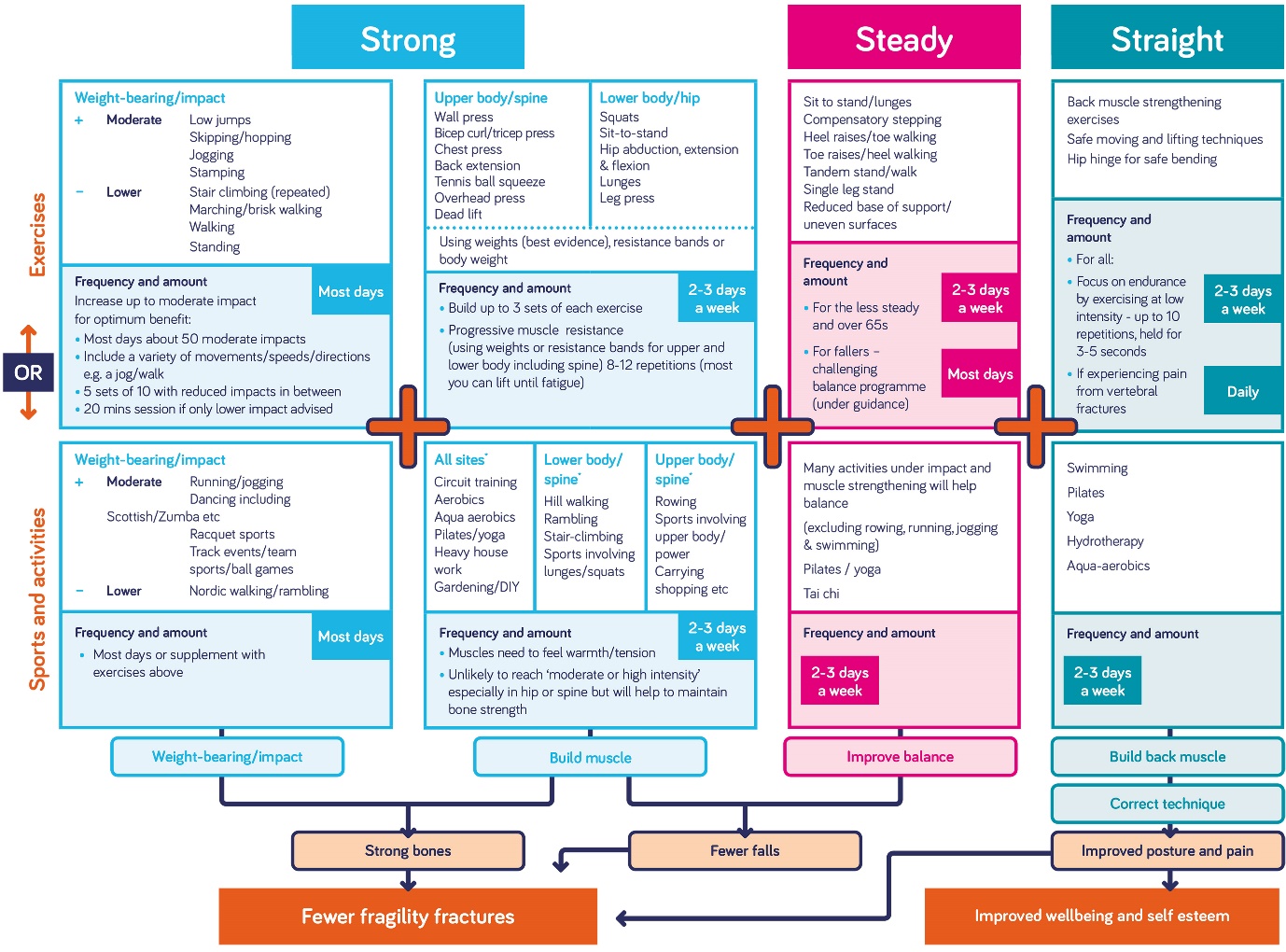 Strong, Steady and Straight: UK consensus statement on physical activity and exercise for osteoporosis.Katherine Brooke-Wavell1*, Dawn A Skelton2*, Karen L Barker3, Emma M Clark4, Sarah De Biase5, Susanne Arnold6, Zoe Paskins7, Katie R Robinson8, Rachel Lewis9, Jonathan H Tobias10, Kate A Ward11, Julie Whitney12, Sarah Leyland13.*joint first authorsSUPPLEMENTARY MATERIALCONTENTS:Appendix I: Discussion guides for Stakeholder Groups1. Question guide for stakeholder groups with patients Introductions, what are your experiences of osteoporosis and fracture? What does the term exercise mean to you? How is it different from physical activity? Do you think exercise is important in osteoporosis? Have any of you started a new exercise since your fracture/since you have been diagnosed. Tell us about this What would make you feel more confident to undertake exercise What are your concerns relating to exercise Show Strong Straight & Steady powerpoint What do you think about the headings strong, straight and steady and what do you think they mean? Does this include the important questions? Do you think advice should be different for different groups of people? If so – who? 2. Question guide for stakeholder groups with health and exercise professionals Introductions What are you experiences of discussing exercise with patients with OP and fracture? What uncertainties do you have about advising patients about exercise? What does the term exercise mean to you – or your patients. How is it different from physical activity Show Strong Straight & Steady powerpoint What do you think about the headings strong, straight and steady and what do you think they mean? Does this include the important questions? Do you think advice should be different for different groups of people? If so – who? Who should have an assessment before exercise and who should do the assessment? Appendix II: Online SurveyThe National Osteoporosis Society is working with experts in the field to create a UK Expert Statement on how exercise and physical activity can help to improve bone strength - what exercise is needed and what is safe. Although information and advice is available, we know there are uncertainties and unanswered questions that need addressing so that people with osteoporosis can get the information they need.If you are either a health professional, working with people with osteoporosis, or you have the condition or are at risk, we would love to hear your views.1.	Do you have a questions or issues about exercise and osteoporosis that you would like the experts to address in their Expert Statement ? Please explain in the box below.
An example might be ' Will brisk walking strengthen the bones in my back' or 'Is jogging helpful and safe to strengthen my hip bones, if I've got low bone density'2.	Are you interested in this subject as : (please tick all that apply)a health professionalsomeone with low bone density - not in the osteoporosis range someone with osteoporosis (diagnosed on a bone density scan) someone with osteoporosis who has had one spinal fracture someone who has had more than one spinal fracturesomeone with osteoporosis - you aren't sure if you've had spinal fractures someone with osteoporosis who has broken other bones after a simple fall someone 'at risk' of fractures and advised to take an osteoporosis drug treatment someone with risk factors for osteoporosissomeone who isn't very mobile or used to exerciseOther (please specify)3. 	The charity plans to produce new and improved information resources on exercise and osteoporosis. Would you, or your patients, use the following :printed material, such as fact sheets, that could be ordered or downloaded from our website video clips on our websitea DVDOther (please specify)4. 	How old are you (please only answer Q 4- 6 if you are interested for yourself) :0 - 3536 - 4546 - 5556 - 6566 - 7576 - 8586 or over5. 	What gender are you :male  female  other6. 	How would you describe your ethnic origin :WhiteAsian or Asian British (including Chinese)     Black/African/Caribbean/Black British      Mixed/multiple ethnic groupsI prefer not to say Other (please specify)Thank you for your help.We cannot provide you will a personal reply from this survey. If you would like to discuss your own situation or get more information please contact our helpline 0808 800 0035 or nurses@nos.org.uk . If you would like more information about the Strong,Straight and Steady project, please email s.leyland@nos.org.uk.Appendix III: Composition of Exercise Expert Steering Group and Exercise Expert Working GroupExpert Exercise Steering Group CHAIR: Professor Dawn Skelton, Professor in Ageing and Health, Glasgow Caledonian UniversityCoordinator and project lead: Sarah Leyland, Osteoporosis Nurse Consultant, Royal Osteoporosis SocietyProject officer: Virginia Wakefield, Royal Osteoporosis SocietyProfessor Karen Barker, Professor of Physiotherapy, University of OxfordKate Bennett, Clinical Lead Physiotherapist, Solent NHS Trust, and AGILE Vice Chair, SouthamptonDr Katherine Brooke-Wavell, Senior Lecturer in Human Biology, Loughborough UniversityProfessor Emma Clark, Professor of Clinical Musculoskeletal Epidemiology, University of Bristol, and Consultant Rheumatologist, North Bristol NHS TrustRachel Lewis, Clinical Specialist Physiotherapist in Rheumatology, North Bristol NHS TrustDr Zoe Paskins, Senior Lecturer and Honorary Consultant in Rheumatology at the Primary Care Versus Arthritis Centre, Keele UniversityProfessor Jon Tobias, Professor in Rheumatology, University of Bristol; Honorary Consultant North Bristol NHS TrustProfessor Kate Ward, Professor of Global Musculoskeletal Health, MRC Lifecourse Epidemiology Centre, University of SouthamptonDr Julie Whitney, National Institute for Health Research (NIHR) clinical lecturer (physiotherapy), Kings College Hospital, LondonExercise Expert Working Group Natalie Beswetherick, Director of Practice and Development at the Chartered Society of PhysiotherapyKirsty Carne, Specialist Osteoporosis Nurse, ROSWill Carr, Head of Service Delivery, ROSDr Alex Ireland, Lecturer In Physiology at the School of Healthcare Science, Manchester Metropolitan University Vicky Johnston, Specialist Physiotherapist at the Cumbria Partnership NHS Trust Andrea Julius, Bone Health Specialist Physiotherapist at St George’s Hospital, London Nicola Lauchlan, Clinical Specialist Physiotherapist in Osteoporosis and Falls in the Community Falls Prevention Programme, Glasgow Sarah Legg, Senior Physiotherapist, Rheumatology at the Royal National Hospital For Rheumatic Diseases, Bath Dr Katie Robinson, Research Physiotherapist at the School of Medicine, University of Nottingham Yvonne Sadler, Public/patient representativeRuth Sawtell, Public/patient representativeChristina Scorringe, Clinical Specialist Rheumatology Physiotherapist and Clinical Rheumatology Lead at Northwick Park Hospital, London George Studd, Strength and Conditioning Coach at the Department of Sports Development & Recreation, Sports Training Village, University Of BathRuth Ten Hove, Head of Research and Development at the Chartered Society Of PhysiotherapyFizz Thompson, Clinical Director, NOSCatherine Van’t Riet, Physiotherapist and Clinical Team Lead at the Integrated Falls and Bone Health Service, St George’s University Hospital, LondonAppendix IV: stakeholder organisationsBritish Association of Sport and Exercise SciencesBritish Geriatrics SocietyBone Research SocietyChartered Institute for the Management of Sport and Physical ActivityChartered Society of PhysiotherapyOrthopaedic Trauma SocietyRegister of Exercise ProfessionalsSociety for EndocrinologyPD:ApprovalThe Physiological SocietyAppendix V: Summary of research evidence informing recommendationsStrong: Physical activity and exercise to promote bone strength and prevent fracturesResearch EvidenceObservational studies suggest that day-to-day participation in physical activity reduces the risk of fracture. Age-adjusted risk of hip fractures is up to 40% lower in the most active compared with the least active adults 1. This may be mediated through lower risk of falls and/or higher bone strength. The strongest evidence is for a reduction in the risk of hip fracture. For example, an evidence synthesis of 13 prospective cohort studies of men and women aged >35 followed up for 4-35 years identified a 38-45% reduced risk of hip fracture with higher levels of physical activity participation 2. Similar results are seen in papers published since 3–6. There is less evidence for the association between day-to-day physical activity and the risk of non-hip fractures, with contradictory results varying by age, functional status, physical activity, population studied and fracture type. It is hard to make conclusions on the type or intensity of the day-to-day activity that is associated with a reduction in fractures. Walking is one of the most prevalent forms of exercise and many studies suggest that those who walk for exercise have lower risk of hip fracture 3,6–8; although this finding may reflect the increased fracture risk of the inactive reference group. A recent review suggests walking has to be part of a multicomponent intervention to potentially reduce risk of fractures 9 . An important caveat to these observational findings is that they may be confounded by factors such as health or socioeconomic status. Randomised controlled trials allow more robust evidence regarding effectiveness of specific exercise interventions. Unfortunately, there are no adequately powered bone health randomised controlled trials with fracture as an endpoint 10 The first adequately powered falls prevention screening study, with more than 9000 people, did not show a reduction in fractures but the exercise programme employed was unlikely to influence BMD, only balance 11. To allow comparison of specific exercise characteristics that may reduce fracture risk it is thus necessary to examine research on risk factors for fracture, such as bone mineral density or fall incidence.A large number of randomised, controlled trials have examined the influence of different exercise interventions on bone mineral density (BMD), with most evidence in women and white populations. These have been summarized in systematic reviews and meta-analyses 10,12–33, and in previous international guidance 34–36. It is important to highlight that BMD is just one determinant of bone strength. Exercise may also influence bone strength through BMD independent mechanisms, such as through changing the distribution of bone (bone geometry or microarchitecture) and the bone material properties 37. There are fewer studies available with these outcome measures available at sites susceptible to fracture although a recent review concluded that novel or very intense activities can stimulate adaptations to loaded bones such as increased cortical thickness or periosteal diameter 38.Type and intensity of exercise As bone responds to forces applied through muscular contraction or impact forces 39, exercise can be categorized according to whether it generates impact (ground reaction) forces through weightbearing exercise, or applied load in resistance (joint reaction) exercise. Resistance exerciseResistance or joint reaction exercise involves work against an external load, which may be provided by free weights, weights machine, resistance band or body weight. Resistance exercise intensity may be described as a proportion of repetition maximum (1RM): the maximum load that can be lifted for the specified number of lifts before fatigue. The Cochrane review demonstrated that high-force non weightbearing exercise (>70% and usually 80%1RM) benefitted spine and femoral neck BMD, whilst low-force non weightbearing exercise (e.g. low load, high repetition strength training 40-60% 1RM) had no significant effect 26. Other meta-analyses of resistance training alone in postmenopausal women showed benefits that did not reach statistical significance, but combined interventions of variable intensities, as well as exercises targeting different muscle groups and hence loading different skeletal sites 13,23. Resistance training alone benefitted BMD at hip and spine sites in men 24. Animal studies and consequent theoretical models suggest that dynamic exercise is more effective than static or isometric exercise 40,41. Although some modest benefits to BMD have been reported with other forms of exercise that often involve static poses or slower movements, such as Tai Chi, yoga and Pilates 42,43, evidence is limited and weak 44–46. These exercise modes may have some benefits (and risks) to outcomes other than BMD however, as discussed later.Weightbearing/impact exerciseWeightbearing exercise involves the skeleton bearing the body weight during dynamic movement involving impact with the ground, and resultant ground reaction forces. Examples include walking, running, dancing, jumping and many weightbearing sports. The intensity of impact exercise is often defined by the magnitude of ground reaction forces sustained (although it is important to note that this does not include the concomitant muscle generated forces acting on bone). As the magnitude of forces will vary proportionately with body weight, impact forces may be expressed in multiples of body weight (BW). According to a Cochrane review 26, high force dynamic weightbearing exercise such as jumping, skipping, aerobic dance (activities typically generating ground reaction forces >2BW) benefitted BMD of the hip and trochanter, but not spine and femoral neck; although this grouping included also whole body vibration training, which may provide very low gravitational loading. High impact exercise also increased hip but not spine BMD in premenopausal women 12,15,22 and older men 47. Odd impact protocols (i.e. involving multidirectional movements) increased BMD at lumbar spine and femoral neck in older adults 13. Low force weightbearing activity such as walking and low impact aerobics (that may typically incur ground reaction forces of ~1-2BW) benefitted BMD at the spine but not hip sites 26, although no significant effects of low impact exercise were reported in a meta-analysis focussing on older adults 13 whilst walking alone produced modest benefits at the hip in some but not all meta-analyses 14,48,49.  One biomechanical analysis suggests that walking must be at brisk pace to stimulate improvements 50. However, brisk walking may increase risk of falls in those with a high falls risk 51.Aerobic exercise is recommended for its multiple health benefits by UK Chief Medical Officers 52, as well as international bodies 53. Whilst aerobic exercise includes impact exercises such as running, some other types of aerobic exercise may provide substantial cardiorespiratory intensity but not provide adequate skeletal loading. Examples include swimming and cycling, which did not benefit BMD 30,54; whilst water-based exercise was less effective than land-based exercise 20.Moderate to high impact exercise thus seems to confer skeletal benefit, with possible benefit from low impact exercise such as walking, but not from exercise where gravitational loading is reduced, such as swimming. These findings from randomised controlled trials are supported by observational studies that provide ecological validity. Using accelerometry to objectively monitor physical activity, high, but not moderate or low acceleration activities, were associated with BMD 55–57.  As accelerations do not relate directly to ground reaction forces it is not possible to determine whether these relate to high impact (previously defined as >4BW 35) or moderate impact (2-4BW) so there was no evidence as to whether high impact exercise was more effective than moderate impact.Combination of resistance and weightbearing exerciseMeta-analytic findings are consistent that a combination of weightbearing and resistance exercise benefitted both spine and hip sites in premenopausal women 15, postmenopausal women 13,26,29,33 and men 24. The recent LIFTMOR studies demonstrated substantial benefits from a programme involving high intensity progressive resistance training and impact exercise in men and women with osteoporosis, with net benefits at the spine ~4% and proximal femur ~2-3% 58,59.Sedentary behaviourObservations from population studies suggest that lower physical activity in later life increases the risk of hip fracture 1 and that less sitting is associated with higher BMD 60.  This suggests that avoiding sedentary behaviour and maintaining standing and weightbearing activities may have a protective role in maintaining BMD 61.  A recent systematic review of sedentary behaviour and bone health in older adults shows differing associations (mostly negative) of sedentary behaviour with BMD in men and women at different BMD sites and calls for more robust studies in this area 62. In the context of an exercise intervention, gentle walking may not generate sufficient forces to improve BMD but maintaining such activity may be important for preventing inactivity related losses. For example, a study of men and women aged 49 - 83 identified that regular walking or cycling, reduced fracture risk by up to 23% relative to hardly ever walking or cycling 5. A recent qualitative study suggests that people with osteoporosis are knowledgeable about the detrimental effects of sedentary behaviour and easily identify facilitators to breaking up long periods of sitting, including the use of technology 63.Exercise frequency, duration or volumeAnimal studies and consequent theoretical models suggest that relatively low volumes of loading that generates high strain rates in bone can stimulate gains in bone strength; that there is desensitisation after a limited number of loading cycles, and that insertion of rest pauses can increase effectiveness 40,64. This is consistent with observational studies in humans showing that intermittent bursts (1-2 minutes) of moderate impact exercise may be more beneficial to maintain or improve BMD than longer periods of low impact exercise 65. With regard to frequency, physical activity and exercise on a day-to-day basis are associated with improved bone strength and a lower risk of hip fracture 1,66,67.With regard to frequency of resistance exercise or combined exercise modes, the majority of studies that showed BMD improvements prescribed exercise on two or three days per week 26. Post hoc analysis of one long-term controlled trial demonstrated that at least two sessions per week were necessary 68. A recent randomised controlled trial of a combination of high intensity, progressive resistance training with impact exercise demonstrated that just two, 30-minute sessions per week were sufficient to increase BMD in women and men with osteoporosis 58,59. Meta-analysis of randomised controlled trials has demonstrated that brief, high impact interventions (e.g. jumping) can increase hip BMD 12,15,22, and one study found that such exercise was most effective when performed daily, with significantly greater BMD response relative to exercise performed on just two days per week 69. Finally, the most recent review of physical activity and osteoporosis prevention in people aged 65+ recommends multiple exercise types, including resistance exercise,  for 60+ minutes, 2-3 times a week for 7+ months 25. Site specificityLoading stimulates very localised bone adaptation, with gains evident at only the loaded skeletal sites. Even within a single region of interest such as the femoral neck, a small overall benefit was associated with much larger localised increases in cortical and trabecular bone 70. As such, it is important that exercise is targeted to apply loading to the skeletal sites susceptible to osteoporotic fracture, such as spine, proximal femur, and forearm, or multi-directional to load multiple sites.At the spine, greatest benefits were observed from a combination of resistance and weightbearing activity 13,15,24–26,29. Benefits were also observed from resistance training alone, although variability in response may arise from variation in the type or intensity of exercises incorporated 13,15,24–26,29. Improving the strength of back muscles may also reduce the risk of vertebral fracture 71. Impact exercise alone did not significantly benefit the spine 12,15,22. At the proximal femur, benefits were observed from impact exercise alone 12,15,22 or in combination with resistance exercise 13,15,24,26,29. Again, some benefits were also observed from resistance training alone, although variability in response may arise from variation in the type or intensity of exercises incorporated 13,15,24,26,29.At the forearm, a recent meta-analysis suggests that both high and low intensity resistance training can benefit BMD although effects of impact exercise was unclear 72. In addition, observational studies suggest that sports such as tennis that involve substantial loading of the forearm are associated with higher forearm BMD 72,73 and strength 74.Other considerationsSome groups need specific advice. Those with eating disorders will need advice from a multidisciplinary eating disorders team 75,76 as excessive physical activity and exercise can contribute to energy deficiency and delay recovery. Similarly, elite athletes with high training volumes may benefit from sports medicine advice as they are at increased risk of overuse injuries 77,78.Frail or sarcopenic individuals are at a higher risk of fracture and less likely to undertake physical activity 79. Low gait speed or muscle strength may reduce the ability to undertake higher intensity activity, although gains are still possible 80–82, even in osteosarcopenic individuals 83. The evidence that frail older people can increase bone strength through exercise is weaker but two studies of 12 and 18 months duration have shown modest effects on spine and hip BMD 83. As bone is lost rapidly during inactivity, preventing this inactivity-related loss and using exercise to maintain muscle function and promote independence should be a priority. STEADY- exercise and physical activity to prevent fallsThe contribution of falls to fractures95% of non-vertebral fractures, and about 20% of vertebral fractures, occur following a fall 106. Falls and injurious falls are a significant problem in older age, with a third of people over the age of 65 falling every year 106,107. There is a difference in the prevalence of fractures at different sites as people age. Younger people who fall may put a hand out to try to break the fall; thus wrist fractures are more common in younger people. In older people, perhaps as result of slower reactions, hip fractures are more prevalent. Hip fractures are associated with increased mortality:  6.1% of hip fracture patients die within 30 days 108, rising to over 20% in the year following fracture6. Of those who survive, 30% have permanent disability, 40% are unable to walk independently and 80% are unable to carry out activities of daily living (ADLs) one year after the fracture 2. Falls: causes and risk factors Risk factors for falls include: having had a fall in the last year; poor strength; poor balance; poor posture; bad eyesight; poor foot health; continence and health issues such as Parkinson’s disease; having had a stroke; and dementia 109. In an ageing person, fear of falling and comorbidities can lead to a vicious spiral of inactivity. This in turn leads to a reduction in the ability to maintain an independent lifestyle and the potential for increased risk of injury 107.Gait problems and use of walking aids, along with difficulties in everyday tasks and fear of falling almost double the risk of a fall 110. Furthermore, people with vertebral fractures are more likely to have kyphosis or forward-flexed posture, which is associated with impaired balance 111 - 64% of people with kyphosis had had a fall in the previous year 112.Falls risk, including problems with gait, muscle strength and balance, is modifiable with exercise 12. Weight-bearing activities will help muscle strength and balance to some extent, although this can become more difficult in older age.  Fall preventionThere should be a health professional assessment for multiple risk factors for falls, and advice on appropriate interventions, including a specialist falls prevention exercise programme (with balance training) where available 107.  A multi-factorial approach should include medication review, bone health risk factors, and general health assessment (e.g. eyesight, continence, foot health).  Environmental factors may need to be considered to address other risk factors, such as better lighting and marking edges of stairs if eyesight is failing 113.Research evidenceObservational evidence demonstrates that those who meet physical activity guidelines for health (150 min/week of moderate to vigorous physical activity) are less likely to fall or injure themselves 21,114. Exercise also reduces fear of falling to some extent - at least immediately after the intervention 115. A large number of randomised controlled trials of exercise interventions on fall incidence have been conducted, as summarised in recent meta-analyses 12. Type and intensity of exerciseThe majority of studies have used balance training, often combined with strength training, sometimes incorporating also walking to meet physical activity guidelines for other health benefits 12. Balance training is defined as the transfer of bodyweight from one part of the body to another or challenges specific aspects of the balance systems (e.g. vestibular systems) and balance retraining is defined as the re-education of basic functional movement patterns to a wide variety of dynamic activities that target more sophisticated aspects of balance 116.Overall, exercise interventions reduced the rate of falls by 23% in older people living in the community 12. The most effective interventions incorporated highly challenging balance training for at least 3 hours per week which reduced rate of falls by 39% 55. The level of challenge can be increased by reducing the base of support (e.g. standing with legs closer together, then on one leg), moving the centre of gravity (e.g. reaching, transferring weight) and reducing the support from arms 55. Most research studies included supervised sessions with an instructor to participant ratio of <10 in the supervised sessions 55. The Otago exercise programme and the FaME (PSI) programme are evidence-based and cost effective 113.Tai Chi reduced risk of falls in people with mild deficits of strength and balance 12. However, if it has to be significantly modified for those with poor balance to participate (e.g. seated versions or versions without weight transfer), it loses its ability to improve lower limb strength, balance and falls risk 117. Not all exercise modalities reduce falls 12. Walking alone does not reduce falls risk or improve strength or balance 118. Brisk walking may even increase risk of falls and fractures in those with a falls history 119. For the more severely frail or those with a history of injurious falls, gradual progression from strength and balance activities to brisk walking or activities that work on stamina or endurance, may avoid an increase in falls risk 103. Interventions that do not challenge balance sufficiently (e.g. seated programmes) have shown little or no effect on falls rates in people who are already falling, despite improvements in known risk factors, such as strength. There is currently not enough evidence to recommend dancing as a falls prevention activity for individuals with a high falls risk 12,120, although it may have the potential to reduce future falls risk in a general population. Frequency & amount of interventionFor someone with a history of falls, 3 hours a week of strength and balance training for at least 4 months (>50 hours total) is needed to effectively reduce falls 55. The training must be ongoing, as the fall risk reduction quickly diminishes if exercise stops. However, interventions that have a component that works on stamina as well as strength and balance, with education, have been shown to significantly increase habitual physical activity outside of sessions even a year after the intervention finishes and this is protective on maintaining falls risk reduction 121,122. Interventions that do not provide a sufficient dose have shown little or no effect on falls rates in people who are already falling 12. Evidence specifically concerning people with osteoporosisStrength and balance exercise reduced pain and improved balance and co-ordination, without any adverse events in people with osteoporosis 123. Women with osteoporosis who had completed balance training, found that they perceived improved empowerment and self-efficacy after participation in balance training.  They resumed activities they had stopped and became more active and independent in daily life using safety precautions and fall-prevention strategies 124. A substantial proportion of people with osteoporosis are also at risk of falling, so integrating a falls screening programme into routine osteoporosis care is justified 125. Straight: modifying physical activity and exercise to reduce risk of vertebral fracture, improve posture and manage symptoms after vertebral fracture.There are over 40,000 vertebral fractures in women each year in the UK, costing £134 million in 2010, and it is projected that this will increase to nearly 50,000 by 2025 127. Vertebral fractures contribute to kyphosis and cause substantial pain and disability, substantially reducing quality of life. Conversely, kyphosis can increase risk of falls and vertebral fractures 128. Kyphosis may contribute to back pain and increase the torque applied to the anterior of the vertebral body hence increasing risk of further vertebral fractures. Furthermore, pain or fear of future fractures can limit activity 129,130, which may contribute to further bone loss as well as other adverse health outcomes. Physical activity and exercise could benefit vertebral fracture risk by improving bone strength but also by reducing kyphosis 131,132. Improving back muscle strength may indirectly help reduce falls risk by reducing kyphosis, although the research evidence is limited 91,111. Vertebral fractures can cause pain, loss of mobility and reduced quality of life and may also be related to reduced respiratory function and incontinence 3,4. Physical activity may benefit many of these outcomes in people with existing vertebral fracture.However, people with osteoporosis are so concerned that exercise or daily activities such as bending and lifting could apply excessive vertebral loading and precipitate fracture, that they may severely curtail their activities. It is thus important to consider potential adverse effects also; both to avoid activities that may increase risk and adapt activities as necessary, but also to reassure people with osteoporosis so they can continue activities of lower risk 130. Research evidenceActivity modification for prevention of vertebral fractureMost vertebral fractures may occur as part of everyday living. However, the evidence in relation to particular day-to-day movements, or the effectiveness of activity modification to prevent fracture, is very limited. Previous guidance has thus been based largely on expert consensus 15,20,26,27. Recommendations have been that people with vertebral fractures or osteoporosis avoid rapid, repetitive, weighted, end-of-range-of-motion movements, rotation or flexion of the spine during physical activity and exercise. This included lifting weights with a flexed spine, sit-ups and end of range yoga and Pilates postures, rapid or loaded twisting without adequate control in sports such as golf 15,20,26,27 KyphosisThere is some evidence that exercise can improve hyperkyphotic posture, with 8 of 11 studies reporting some improvement 31, although the studies were small and some of limited quality. The interventions that benefitted kyphosis included spinal extension exercises and yoga, delivered by a physiotherapist or trained instructor 31. Recent trials of spinal extension exercise also benefitted kyphosis 131,133, whilst high intensity resistance and impact training in people with low BMD showed improvements to kyphosis as well as BMD 60,85.Exercise in management of vertebral fractureRecent Cochrane reviews evaluated exercise interventions in people with existing vertebral fracture 11,53. In some, but not all individual trials, there were benefits to physical function, pain, and/or quality of life. Subsequent studies have also shown improvements in pain and physical function 134. The recent UK-based PROVE trial showed that physiotherapist prescribed home exercise had some short term benefits on quality of life and back muscle endurance and kyphosis relative to provision of information only, but these were not sustained in the longer term 132. Few studies in the Cochrane review had reported adverse events. An updated systematic review found few further adverse events reported in three subsequent trials 56. In one trial that reported incident fracture, none were sustained during the exercise intervention and there were an equal number of vertebral fractures in the exercise and control group. Whilst the number of non-vertebral fractures was greater in the control group, this difference was not statistically significant 134. The PROVE trial of over 600 participants reported no directly associated adverse events with exercise 132. It should be highlighted that these interventions were usually led by trained physiotherapists although some included home exercises after checking of correct form. A consistent finding in the reported trials has been of poor adherence to the exercise interventions and it is recommended that any exercise programme needs to include strategies to enhance long-term adherence 132,135Appendix VI: Implementation in a UK contextImplementationThis consensus statement provides clear consistent advice, which has previously been missing, for people living with osteoporosis and health professionals working with them about the evidence for, and safety of, exercise. To ensure effective implementation of the strong, steady, and straight exercise approaches, there are factors that act as both facilitators and barriers to implementation that need consideration. These include appropriate and timely identification and management of people living with osteoporosis by primary and secondary care providers; provision of exercise interventions that conform to evidence-based requirements and the complexity of providing multiple exercise programmes for different long-term conditions in the context of limited resources; and uptake and adherence to exercise interventions (short-term and long-term). Osteoporosis exercise programmes, like other falls and other exercise programmes for older people and those with long term conditions, need to be more than a prescribed set of exercises. They need to consider education and physical literacy, support and goal setting, motivation strategies, behaviour change techniques and take into consideration their needs and preferences 87,88. As barriers, these factors lead to disparity and variation of services across the UK, and, therefore, inequity of access. For example, osteoporosis management in primary care is not always a key priority.  Whilst osteoporosis indicators are included in the quality and outcomes framework this is to record information about management of patients who have sustained a fragility fracture; primary prevention is not included. Whilst primary care clinicians may offer lifestyle advice including advice on exercise and increasing physical activity, as part of their approach to treating osteoporosis 89, they may not refer onto bone strengthening exercise programmes; although it is likely referrals will be made for the sub group of people with osteoporosis who are at risk of falls. Nevertheless, the link between strong, steady, and straight exercise approaches in this consensus statement provides an opportunity for improvement through integrated falls prevention and bone health exercise pathways. For example, as osteoporosis is a musculoskeletal condition there is opportunity for first contact practitioners (FCPS) funded through the primary care direct enhanced service additional role reimbursement scheme (ARRS) 90 to lead on screening, assessment and management of osteoporosis, osteopenia and falls in primary care as part of an integrated care pathway. Systemic issues related to how exercise for osteoporosis is delivered could be addressed through FCP influence and leadership, with physiotherapists in such roles leading in the development and delivery of exercise programmes. This guidance will enable FCPs to replicate effective programmes in clinical practice.The most recent UK Fracture Liaison Service database (FLS-DB) annual report 91 showed only five percent of non-hip fracture patients over 75 from participating services had started strength and balance training within 16 weeks of their fracture in 2018; and this was no improvement on the proportion referred in 2017 (also 5%).  This is an improvement area for the FLS-DB beyond 2021 and with an increasing number of FLS-DB services being established/commissioned this should further improve screening and identification of those likely to benefit from exercise for osteoporosis; and support more education and lifestyle change, over and above what is currently being realised, particularly regarding bone strengthening exercise.The impact of COVID on exercise services and the influx of prevention and rehabilitation needs post-COVID has the potential to jeopardise the offer of exercise for conditions such as osteoporosis. Competition for resources may result in exercise interventions being deprioritised. Effective partnership working, perhaps incorporating direct messaging to people with osteoporosis, is particularly pertinent if we are to respond to the impact of COVID restrictions including interrupted or delayed access to osteoporosis services and/or reduced physical activity levels For effective implementation of the strong, steady, and straight exercise approaches there is a need to build in infrastructure for measuring and monitoring for quality assurance and improvement - to ensure ongoing fidelity to original effective components (right populations targeted by right professionals, dose, frequency, intensity, challenge, resistance etc.); to demonstrate impact, and to justify investment in osteoporosis programmes. One possible solution to the barriers described might be a system wide infrastructure to support exercise referral, similar to the National Exercise Referral Scheme (NERS) in Wales 92. This evidence-based scheme not only incorporates physical activity and behaviour change interventions, but it standardises exercise referral opportunities across all Welsh Local Authorities and Local Health Boards. The aim of the scheme is to reduce the inequalities in health by providing access to tailored and supervised physical activity whilst supporting partnership working across health and community services and between healthcare and exercise professionals. For such a scheme to work for osteoporosis, access to consistent education to train health and exercise professionals on benefits of exercise for osteoporosis and to demystify the risk of harm, especially in vertebral fracture, would be paramount.This consensus statement has updated and consolidated previous guidance as well as placing it in a UK context. Key recommendations are that people with osteoporosis should undertake resistance and impact exercise to maximise bone strength; should take part in activities to improve strength and balance to reduce falls and undertake spinal extension exercise to improve posture, and potentially reduce pain levels caused by vertebral fractures, risk of falls and vertebral fracture. Although we recommend avoiding postures involving a high degree of spinal flexion (especially weighted) during exercise or daily life, and that people with vertebral fracture or multiple low trauma fractures should only exercise up to an impact equivalent to brisk walking, there is limited evidence of harms from exercise. People with vertebral fractures may benefit from exercise to reduce pain, improve mobility and quality of life, ideally with advice from a physiotherapist. Most importantly, inactivity should be avoided and physical activity encouraged and reassurance provided to counter the fear of moving that could detrimentally affect bone strength and health/quality of life more broadly.Supplementary Material References1. 	Gregg EW, Pereira MA, Caspersen CJ. Physical activity, falls, and fractures among older adults: a review of the epidemiologic evidence. J Am Geriatr Soc. 2000;48(8):883-893.2. 	Moayyeri A. The Association Between Physical Activity and Osteoporotic Fractures: A Review of the Evidence and Implications for Future Research. Ann Epidemiol. 2008;18(11):827-835. doi:10.1016/j.annepidem.2008.08.0073. 	Lai JKC, Lucas RM, Armstrong M, Banks E. Prospective observational study of physical functioning, physical activity, and time outdoors and the risk of hip fracture: A population-based cohort study of 158,057 older adults in the 45 and up study. J Bone Miner Res. 2013;28(10):2222-2231. doi:10.1002/jbmr.19634. 	Feskanich D, Flint AJ, Willett WC. Physical activity and inactivity and risk of hip fractures in men. Am J Public Health. 2014;104(4):75-82. doi:10.2105/AJPH.2013.3016675. 	Stattin K, Michaëlsson K, Larsson SC, Wolk A, Byberg L. Leisure-time physical activity and risk of fracture: a cohort study of 66,940 men and women. J Bone Miner Res. 2017;32(8):1599-1606. doi:10.1002/jbmr.31616. 	Armstrong MEG, Lacombe J, Wotton CJ, et al. The Associations Between Seven Different Types of Physical Activity and the Incidence of Fracture at Seven Sites in Healthy Postmenopausal UK Women. J Bone Miner Res. 2020;35(2):277-290. doi:10.1002/jbmr.38967. 	Cummings SR, Nevitt MC, Browner WS, et al. Risk Factors for Hip Fracture in White Women. N Engl J Med. 1995;332(12):767-773. doi:10.1056/nejm1995032333212028. 	Feskanich D, Willett W, Colditz G. Walking and leisure-time activity and risk of hip fracture in postmenopausal women. J Am Med Assoc. 2002;288(18):2300-2306. doi:10.1001/jama.288.18.23009. 	Rodrigues IB, Ponzano M, Butt DA, et al. The Effects of Walking or Nordic Walking in Adults 50 Years and Older at Elevated Risk of Fractures: A Systematic Review and Meta-Analysis. J Aging Phys Act. Published online 2021:1-14. doi:10.1123/japa.2020-026210. 	Giangregorio LM, Papaioannou A, MacIntyre NJ, et al. Too Fit to Fracture: Exercise recommendations for individuals with osteoporosis or osteoporotic vertebral fracture. Osteoporos Int. 2014;25(3):821-835. doi:10.1007/s00198-013-2523-211. 	Lamb SE, Bruce J, Hossain A, et al. Screening and Intervention to Prevent Falls and Fractures in Older People. N Engl J Med. 2020;383(19):1848-1859. doi:10.1056/nejmoa200150012. 	Zhao R, Zhao M, Zhang L. Efficiency of Jumping Exercise in Improving Bone Mineral Density Among Premenopausal Women: A Meta-Analysis. Sport Med. 2014;44(10):1393-1402. doi:10.1007/s40279-014-0220-813. 	Marques EA, Mota J, Carvalho J. Exercise effects on bone mineral density in older adults: A meta-analysis of randomized controlled trials. Age (Omaha). 2012;34(6):1493-1515. doi:10.1007/s11357-011-9311-814. 	Martyn-St James M, Carroll S. Meta-analysis of walking for preservation of bone mineral density in postmenopausal women. Bone. 2008;43(3):521-531. doi:10.1016/j.bone.2008.05.01215. 	Martyn St James M, Carroll S. Effects of different impact exercise modalities on bone mineral density in premenopausal women: A meta-analysis. J Bone Miner Metab. 2010;28(3):251-267. doi:10.1007/s00774-009-0139-616. 	Martyn St James M, Carroll S. Progressive high-intensity resistance training and bone mineral density changes among premenopausal women: Evidence of discordant site-specific skeletal effects. Sport Med. 2006;36(8):683-704. doi:10.2165/00007256-200636080-0000517. 	Martyn-St. James M, Carroll S. High-intensity resistance training and postmenopausal bone loss: A meta-analysis. Osteoporos Int. 2006;17(8):1225-1240. doi:10.1007/s00198-006-0083-418. 	Kemmler W, von Stengel S, Kohl M. Exercise frequency and bone mineral density development in exercising postmenopausal osteopenic women. Is there a critical dose of exercise for affecting bone? Results of the Erlangen Fitness and Osteoporosis Prevention Study. Bone. 2016;89:1-6. doi:10.1016/j.bone.2016.04.01919. 	Kelley GA, Kelley KS. Exercise and bone mineral density at the femoral neck in postmenopausal women: A meta-analysis of controlled clinical trials with individual patient data. Am J Obstet Gynecol. 2006;194(3):760-767. doi:10.1016/j.ajog.2005.09.00620. 	Simas V, Hing W, Pope R, Climstein M. Effects of water-based exercise on bone health of middle-aged and older adults: a systematic review and meta-analysis. Open Access J Sport Med. 2017;Volume 8:39-60. doi:10.2147/oajsm.s12918221. 	Foster C, Armstrong MEG. What types of physical activities are effective in developing muscle and bone strength and balance? J Frailty, Sarcopenia Falls. 2018;03(02):58-65. doi:10.22540/jfsf-03-05822. 	Babatunde OO, Forsyth JJ, Gidlow CJ. A meta-analysis of brief high-impact exercises for enhancing bone health in premenopausal women. Osteoporos Int. 2012;23(1):109-119. doi:10.1007/s00198-011-1801-023. 	Zhao R, Zhao M, Xu Z. The effects of differing resistance training modes on the preservation of bone mineral density in postmenopausal women: a meta-analysis. Osteoporos Int. 2015;26(5):1605-1618. doi:10.1007/s00198-015-3034-024. 	Bolam KA, Van Uffelen JGZ, Taaffe DR. The effect of physical exercise on bone density in middle-aged and older men: A systematic review. Osteoporos Int. 2013;24(11):2749-2762. doi:10.1007/s00198-013-2346-125. 	Pinheiro MB, Oliveira J, Bauman A, Fairhall N, Kwok W, Sherrington C. Evidence on Physical Activity and Osteoporosis Prevention for People Aged 65+ Years: A Systematic Review to Inform the WHO Guidelines on Physical Activity and Sedentary Behaviour. Vol 17. International Journal of Behavioral Nutrition and Physical Activity; 2020. doi:10.1186/s12966-020-01040-426. 	Howe TE, Shea B, Dawson LJ, et al. Exercise for preventing and treating osteoporosis in postmenopausal women. Cochrane Database Syst Rev. 2011;2011(7):1-167. doi:10.1002/14651858.CD000333.pub2.27. 	Zhao R, Zhang M, Zhang Q. The effectiveness of combined exercise interventions for preventing postmenopausal bone loss: A systematic review and meta-analysis. J Orthop Sports Phys Ther. 2017;47(4):241-251. doi:10.2519/jospt.2017.696928. 	Kelley GA, Kelley KS, Kohrt WM. Erratum: Exercise and bone mineral density in premenopausal women: A meta-analysis of randomized controlled trials (International Journal of Endocrinology). Int J Endocrinol. 2013;2013. doi:10.1155/2013/58321729. 	Kelley GA, Kelley KS, Kohrt WM. Effects of ground and joint reaction force exercise on lumbar spine and femoral neck bone mineral density in postmenopausal women: A meta-analysis of randomized controlled trials. BMC Musculoskelet Disord. 2012;13. doi:10.1186/1471-2474-13-17730. 	Gómez-Bruton A, Gónzalez-Agüero A, Gómez-Cabello A, Casajús JA, Vicente-Rodríguez G. Is Bone Tissue Really Affected by Swimming? A Systematic Review. PLoS One. 2013;8(8). doi:10.1371/journal.pone.007011931. 	Kelley GA, Kelley KS, Kohrt WM. Exercise and bone mineral density in men: A meta-analysis of randomized controlled trials. Bone. 2013;53(1):103-111. doi:10.1016/j.bone.2012.11.03132. 	Gómez-Cabello A, Ara I, González-Agüero A, Casajús JA, Vicente-Rodríguez G. Effects of training on bone mass in older adults: A systematic review. Sport Med. 2012;42(4):301-325. doi:10.2165/11597670-000000000-0000033. 	Martyn-St James M, Carroll S. A meta-analysis of impact exercise on postmenopausal bone loss: The case for mixed loading exercise programmes. Br J Sports Med. 2009;43(12):898-908. doi:10.1136/bjsm.2008.05270434. 	Kohrt WM, Bloomfield SA, Little KD, Nelson ME, Yingling VR. Physical Activity and Bone Health. Med Sci Sport Exerc. 2004;36(11):1985-1996. doi:10.1249/01.MSS.0000142662.21767.5835. 	Beck BR, Daly RM, Singh MAF, Taaffe DR. Exercise and Sports Science Australia (ESSA) position statement on exercise prescription for the prevention and management of osteoporosis. J Sci Med Sport. 2017;20(5):438-445. doi:10.1016/j.jsams.2016.10.00136. 	Giangregorio LM, McGill S, Wark JD, et al. Too Fit To Fracture: outcomes of a Delphi consensus process on physical activity and exercise recommendations for adults with osteoporosis with or without vertebral fractures. Osteoporos Int. 2015;26(3):891-910. doi:10.1007/s00198-014-2881-437. 	Hart NH, Nimphius S, Rantalainen T, Ireland A, Siafarikas A, Newton RU. Mechanical basis of bone strength: Influence of bone material, bone structure and muscle action. J Musculoskelet Neuronal Interact. 2017;17(3):114-139.38. 	Harding AT, Beck B. Exercise, Osteoporosis, and Bone Geometry. Sports. 2017;5(2):29. doi:10.3390/sports502002939. 	Frost HM. Bone’s mechnostat: a 2003 update. Anat Rec Part A. 2003;275A:1081-1101.40. 	Ehrlich PJ, Lanyon LE. Mechanical strain and bone cell function: A review. Osteoporos Int. 2002;13(9):688-700. doi:10.1007/s00198020009541. 	Hert J, Lisková M, Landa J. Reaction of bone to mechanical stimuli. 1. Continuous and intermittent loading of tibia in rabbit. Folia Morphol (Warsz). 1971;19(3):290—300. http://europepmc.org/abstract/MED/514277542. 	Zhang Y, Chai Y, Pan X, Shen H, Wei X, Xie Y. Tai chi for treating osteopenia and primary osteoporosis: A meta-analysis and trial sequential analysis. Clin Interv Aging. 2019;14:91-104. doi:10.2147/CIA.S18758843. 	Zou L, Wang C, Chen K, et al. The effect of Taichi practice on attenuating bone mineral density loss: A systematic review and meta‐analysis of randomized controlled trials. Int J Environ Res Public Health. 2017;14(9). doi:10.3390/ijerph1409100044. 	Angin E, Erden Z, Can F. The effects of clinical pilates exercises on bone mineral density, physical performance and quality of life of women with postmenopausal osteoporosis. J Back Musculoskelet Rehabil. 2015;28(4):849-858. doi:10.3233/BMR-15060445. 	Sun Z, Chen H, Berger MR, Zhang L, Guo H, Huang Y. Effects of tai chi exercise on bone health in perimenopausal and postmenopausal women: a systematic review and meta-analysis. Osteoporos Int. 2016;27(10):2901-2911. doi:10.1007/s00198-016-3626-346. 	Kim SJ, Bemben MG, Knehans AW, Bemben DA. Effects of an 8-month ashtanga-based yoga intervention on bone metabolism in middle-aged premenopausal women: A randomized controlled study. J Sport Sci Med. 2015;14(4):756-768.47. 	Allison SJ, Folland JP, Rennie WJ, Summers GD, Brooke-Wavell K. High impact exercise increased femoral neck bone mineral density in older men: A randomised unilateral intervention. Bone. 2013;53(2):321-328. doi:10.1016/j.bone.2012.12.04548. 	Palombaro KM. Effects of walking-only interventions on bone mineral density at various skeletal sites: a meta-analysis. J Geriatr Phys Ther. 2005;28(3):102-107. doi:10.1519/00139143-200512000-0000649. 	Ma D, Wu L, He Z. Effects of walking on the preservation of bone mineral density in perimenopausal and postmenopausal women: a systematic review and meta-analysis. Menopause. 2013;20(11):1216-1226.50. 	Pellikaan P, Giarmatzis G, Vander Sloten J, Verschueren S, Jonkers I. Ranking of osteogenic potential of physical exercises in postmenopausal women based on femoral neck strains. PLoS One. 2018;13(4):1-18. doi:10.1371/journal.pone.019546351. 	Ebrahim S, Thompson PW, Baskaran V, Evans K. Randomized placebo-controlled trial of brisk walking in the prevention of postmenopausal osteoporosis. Age Ageing. 1997;26(4):253-260.52. 	Department of Health and Social Care. UK Chief Medical Officers’ Physical Activity Guidelines. Published 2019. Accessed September 18, 2019. https://assets.publishing.service.gov.uk/government/uploads/system/uploads/attachment_data/file/832868/ukchief-medical-officers-physical-activity-guidelines.pdf53. 	Nelson ME, Rejeski WJ, Blair SN, et al. Physical activity and public health in older adults: Recommendation from the American College of Sports Medicine and the American Heart Association. Med Sci Sports Exerc. 2007;39(8):1435-1445. doi:10.1249/mss.0b013e3180616aa254. 	Abrahin O, Rodrigues RP, Marçal AC, Alves EAC, Figueiredo RC, de Sousa EC. Swimming and cycling do not cause positive effects on bone mineral density: A systematic review. Rev Bras Reumatol. 2016;56(4):345-351. doi:10.1016/j.rbre.2016.02.01355. 	Johansson J, Nordström A, Nordström P. Objectively measured physical activity is associated with parameters of bone in 70-year-old men and women. Bone. 2015;81:72-79. doi:10.1016/j.bone.2015.07.00156. 	Hannam K, Deere KC, Hartley A, et al. Habitual levels of higher, but not medium or low, impact physical activity are positively related to lower limb bone strength in older women: findings from a population-based study using accelerometers to classify impact magnitude. Osteoporos Int. 2017;28(10):2813-2822. doi:10.1007/s00198-016-3863-557. 	Stiles VH, Metcalf BS, Knapp KM, Rowlands A V. A small amount of precisely measured high-intensity habitual physical activity predicts bone health in pre- and post-menopausal women in UK Biobank. Int J Epidemiol. 2017;46(6):1847-1856. doi:10.1093/ije/dyx08058. 	Watson SL, Weeks BK, Weis LJ, Harding AT, Horan SA, Beck BR. High-Intensity Resistance and Impact Training Improves Bone Mineral Density and Physical Function in Postmenopausal Women With Osteopenia and Osteoporosis: The LIFTMOR Randomized Controlled Trial. J Bone Miner Res. 2018;33(2):211-220. doi:10.1002/jbmr.328459. 	Harding AT, Weeks BK, Lambert C, Watson SL, Weis LJ, Beck BR. A Comparison of Bone-Targeted Exercise Strategies to Reduce Fracture Risk in Middle-Aged and Older Men with Osteopenia and Osteoporosis: LIFTMOR-M Semi-Randomized Controlled Trial. J Bone Miner Res. 2020;35(8):1404-1414. doi:10.1002/jbmr.400860. 	Chastin SFM, Mandrichenko O, Helbostadt JL, Skelton DA. Associations between objectively-measured sedentary behaviour and physical activity with bone mineral density in adults and older adults, the NHANES study. Bone. 2014;64:254-262. doi:10.1016/j.bone.2014.04.00961. 	Marks R, Allegrante JP, Ronald MacKenzie C, Lane JM. Hip fractures among the elderly: causes, consequences and control. Ageing Res Rev. 2003;2(1):57-93. doi:10.1016/S1568-1637(02)00045-462. 	Mcmichan L, Dick M, Skelton DA, et al. Sedentary behaviour and bone health in older adults : a systematic review. Published online 2021.63. 	Grady CL, Muirhead F, Skelton DA, Mavroeidi A. Exploring osteoporosis sufferers knowledge on sedentary behaviour in the management of their disease. 2020;(December).64. 	Turner CH, Robling AG. Exercises for improving bone strength. Br J Sports Med. 2005;39(4):188-189. doi:10.1136/bjsm.2004.01692365. 	Burr DB, Robling AG, Turner CH. Effects of biomechanical stress on bones in animals. Bone. 2002;30(5):781-786. doi:10.1016/S8756-3282(02)00707-X66. 	Neville CE, Murray LJ, Boreham CAG, et al. Relationship between physical activity and bone mineral status in young adults: The Northern Ireland young hearts project. In: Bone. Vol 30. ; 2002:792-798. doi:10.1016/S8756-3282(02)00711-167. 	Mori T, Ishii S, Greendale GA, et al. Physical activity as determinant of femoral neck strength relative to load in adult women: Findings from the hip strength across the menopause transition study. Osteoporos Int. 2014;25(1):265-272. doi:10.1007/s00198-013-2429-z68. 	Kemmler W, von Stengel S. Dose-response effect of exercise frequency on bone mineral density in post-menopausal, osteopenic women. Scand J Med Sci Sport. 2014;24(3):526-534. doi:10.1111/sms.1202469. 	Bailey CA, Brooke-Wavell K. Optimum frequency of exercise for bone health: Randomised controlled trial of a high-impact unilateral intervention. Bone. 2010;46(4):1043-1049. doi:10.1016/j.bone.2009.12.00170. 	Allison SJ, Poole KES, Treece GM, et al. The influence of high-impact exercise on cortical and trabecular bone mineral content and 3D distribution across the proximal femur in older men: A randomized controlled unilateral intervention. J Bone Miner Res. 2015;30(9):1709-1716. doi:10.1002/jbmr.249971. 	Sinaki M, Itoi E, Wahner HW, et al. Stronger back muscles reduce the incidence of vertebral fractures: A prospective 10 year follow-up of postmenopausal women. Bone. 2002;30(6):836-841. doi:10.1016/S8756-3282(02)00739-172. 	Babatunde OO, Bourton AL, Karen H, Paskins Z, Forsyth JJ. Exercise Interventions for Preventing and Treating Low Bone Mass in the Forearm: A Systematic Review and Meta-analysis. Arch Phys Med Rehabil. 2020;101(3):487-511.73. 	Guadalupe-Grau A, Fuentes T, Guerra B, Calbet JAL. Exercise and bone mass in adults. Sport Med. 2009;39(6):439-468. doi:10.2165/00007256-200939060-0000274. 	Warden SJ, Wright CS, Fuchs RK. Bone Microarchitecture and Strength Adaptation to Physical Activity: A Within-Subject Controlled HRpQCT Study. Med Sci Sports Exerc. 2021;53(6):1179-1187. doi:10.1249/MSS.000000000000257175. 	De Souza MJ, Nattiv A, Joy E, et al. 2014 Female Athlete Triad Coalition Consensus Statement on Treatment and Return to Play of the Female Athlete Triad: 1st International conference held in San Francisco, California, May 2012 and 2nd International conference held in Indianapolis, Indiana, M. Br J Sports Med. 2014;48(4):289. doi:10.1136/bjsports-2013-09321876. 	Cook BJ, Wonderlich SA, Mitchell JE, Thompson R, Sherman R, McCallum K. Exercise in Eating Disorders Treatment: Systematic Review and Proposal of Guidelines. Med Sci Sports Exerc. 2016;48(7):1408-1414. doi:10.1249/MSS.000000000000091277. 	Fenichel RM, Warren MP. Anorexia, bulimia, and the athletic triad: Evaluation and management. Curr Osteoporos Rep. 2007;5(4):160-164. doi:10.1007/s11914-007-0011-378. 	De Souza MJ, Koltun KJ, Williams NI. The Role of Energy Availability in Reproductive Function in the Female Athlete Triad and Extension of its Effects to Men: An Initial Working Model of a Similar Syndrome in Male Athletes. Sport Med. 2019;49(0123456789):125-137. doi:10.1007/s40279-019-01217-379. 	Gandham A, Mesinovic J, Jansons P, et al. Falls, fractures, and areal bone mineral density in older adults with sarcopenic obesity: A systematic review and meta-analysis. Obes Rev. 2021;(November 2020). doi:10.1111/obr.1318780. 	Multanen J, Rantalainen T, Kautiainen H, et al. Effect of progressive high-impact exercise on femoral neck structural strength in postmenopausal women with mild knee osteoarthritis: a 12-month RCT. Osteoporos Int. 2017;28(4):1323-1333. doi:10.1007/s00198-016-3875-181. 	Lopez P, Pinto RS, Radaelli R, et al. Benefits of resistance training in physically frail elderly: a systematic review. Aging Clin Exp Res. 2018;30(8):889-899. doi:10.1007/s40520-017-0863-z82. 	Hartley A, Gregson CL, Hannam K, et al. Sarcopenia Is Negatively Related to High Gravitational Impacts Achieved From Day-to-day Physical Activity. Newman A, ed. Journals Gerontol Ser A. 2017;73(5):652-659. doi:10.1093/gerona/glx22383. 	Atlihan R, Kirk B, Duque G. Non-Pharmacological Interventions in Osteosarcopenia: A Systematic Review. J Nutr Heal Aging. 2021;25(1):25-32. doi:10.1007/s12603-020-1537-784. 	Garber CE, Blissmer B, Deschenes MR, et al. Quantity and quality of exercise for developing and maintaining cardiorespiratory, musculoskeletal, and neuromotor fitness in apparently healthy adults: Guidance for prescribing exercise. Med Sci Sports Exerc. 2011;43(7):1334-1359. doi:10.1249/MSS.0b013e318213fefb85. 	Skelton DA, Mavroeidi A. How do muscle and bone strengthening and balance activities (MBSBA) vary across the life course, and are there particular ages where MBSBA are most important? J Frailty, Sarcopenia Falls. 2018;03(02):74-84. doi:10.22540/jfsf-03-07486. 	Kunutsor SK, Leyland S, Skelton DA, et al. Adverse events and safety issues associated with physical activity and exercise for adults with osteoporosis and osteopenia: A systematic review of observational studies and an updated review of interventional studies. J Frailty, Sarcopenia Falls. 2018;03(04):155-178. doi:10.22540/jfsf-03-15587. 	Cavill NA, Foster CEM. Enablers and barriers to older people’s participation in strength and balance activities: A review of reviews. J Frailty, Sarcopenia Falls. 2018;03(02):105-113. doi:10.22540/jfsf-03-10588. 	Spiteri K, Broom D, Bekhet AH, De Caro JX, Laventure B, Grafton K. Barriers and motivators of physical activity participation in middle-aged and older adults—a systematic review. J Aging Phys Act. 2019;27(6):929-944. doi:10.1123/japa.2018-034389. 	NICE. Osteoporosis: assessing the risk of fragility fracture (CG146). NICE Guidel. 2012;(August).90. 	NHS England, NHS Improvement. Network Contract Directed Enhanced Service: Guidance for 2019/20 in England. 2019;(December). https://www.england.nhs.uk/wp-content/uploads/2019/12/network-contract-des-guidance-v3-updated.pdf91. 	Royal College of Physicians. Fracture Liaison Service Database Annual Report. Beyond Measurement: A Focus on Quality Improvement.; 2020. https://www.rcplondon.ac.uk/file/16941/download92. 	The Welsh Local Government Association (WLGA). National Exercise Referral Scheme (NERS). Published 2015. Accessed March 1, 2021. www.wlga.wales/national-exercise-referral-scheme-nersFor all people with osteoporosisMuscle strengthening physical activity and exercise is recommended on two or three days of the week to maintain bone strength [E]  For maximum benefit, muscle strengthening should include progressive muscle resistance training. In practice, this is the maximum that can be lifted 8–12 times (building up to three sets for each exercise). Lower intensity exercise ensuring good technique is recommended before increasing intensity levels. [E]  All muscle groups should be targeted, including back muscles to promote bone strength in the spine. [C] Daily physical activity is recommended as a minimum, spread across the day and avoiding prolonged periods of sitting. [C] In addition:For people with osteoporosis who do not have vertebral fractures or multiple low- trauma fracturesModerate impact exercise is recommended on most days to promote bone strength (e.g. stamping, jogging, low-level jumping, hopping) to include at least 50 impacts per session (jogs, hops etc.). [C] Brief bursts of moderate impact physical activity should be considered: about 50 impacts (e.g. 5 sets of 10) with reduced impact in-between (e.g. walk-jog). [C] For people with osteoporosis who have vertebral fractures or multiple low trauma fracturesImpact exercise on most days at a level up to brisk walking is recommended, aiming for 150 minutes over the week (20 minutes per day). This a precautionary measure because of theoretical (unproven) risks of further vertebral fracture in this group. [C] Individualised advice from a physiotherapist is recommended for both impact and progressive resistance training to ensure correct technique, at least at the start of a new programme of exercise or activity. [C] For people with osteoporosis who are frail and/or less able to exercisePhysical activity and exercise to help maintain bone strength should be adapted according to individual ability. [C] Strength and balance exercise to prevent falls will be needed for confidence and stability before physical activity levels are increased. In practice, falls prevention may be a priority. [C] For all people with osteoporosis (particularly those aged 65 or who have poor balance)Physical activity or exercise to improve balance and muscle strength is recommended. [E] Balance and muscle strength exercise (including activities such as Tai Chi, dance, yoga and Pilates) are recommended at least twice a week to reduce the risk of falls especially in older age. [C] For people with osteoporosis who are already having fallsPeople who fall repeatedly or have started to avoiding activity as a result of concern about falling, should be referred to a local falls service. [C]Exercise interventions to prevent falls should be tailored to suit the individual to ensure that they challenge balance without increasing falls risk. [E]Specific and highly challenging balance and muscle strengthening exercises, supervised by a trained health or exercise professional, are recommended. [E]Highly challenging balance and muscle strength training for 3 hours a week over at least 4 months is recommended – this could be around 25 mins/day or 3x 1hr sessions a week. [E]The Otago or FaME (PSI) exercise programmes are recommended. [E]Gradual progression from strength and balance exercises to higher impact exercise (such as brisk walking) is recommended for the frailer older adult to prevent an increase in falls risk. [C]Exercise to strengthen back muscles and improve posture should be considered to reduce falls risk. [C]Advice about reducing falls risk should be communicated in a positive way to be relevant and effective. [E]For all people with osteoporosis A positive and reassuring approach is recommended to reduce fear, enhance confidence and control - ‘how to’ rather than ‘don’t do’, especially as most people with osteoporosis are unlikely to experience a vertebral fracture during these activities. [C]Exercises to improve muscle strength in the back are recommended to improve posture and support the spine. Aim for exercises repeated 3-5 times and held for 3-5 seconds at least twice a week. [C]Safe techniques for day-to-day moving and lifting are: [C]‘Think straight’ - a straight upper back (and keeping the neck in line with the spine) is the key principle for all movements that involve bending and lifting.However, recognising the natural curves in the back, flexibility and function remain important and should be encouraged.Safe lifting techniques are recommended rather than instructions such as ‘don’t lift’ or ‘only lift up to a specific weight’.The ‘hip hinge’ is a simple technique for safe bending that facilitates this and can be practiced and integrated into all day-to-day movements.Always move in a smooth, controlled way within a comfortable range.  Rotation (twisting) movements should be safe if performed smoothly and comfortably.Engage abdominal muscles during movements.Movements or exercise that involve sustained, repeated or end-range flexion should be modified or avoided. [C]Any exercise that causes the back to curve excessively especially with an added load should be modified or avoided. [C]People who are experienced, demonstrate flexibility in the spine and can manage the moves comfortably and smoothly, should be advised that they can continue with these activities as long as they are fit enough to manage them with ease. As a precaution, alternatives to exercises such as the ‘roll down ‘and ‘curl up’ in Pilates should be considered. [C]Correct form and technique is important [C]For people with osteoporosis with vertebral fracture.Prompt moving and lifting advice is recommended soon after painful vertebral fractures to reduce fear and maintain mobility and function [C]A referral to a physiotherapist will be helpful although some advice will also be important as soon as possible after a painful fracture [C]Daily exercises to strengthen back muscles (with a focus on endurance by exercising at low intensity), reduce muscle spasm, relieve pain, improve flexibility, and promote best possible posture are recommended with a referral to a physiotherapist for tailored advice. Aim for repeated exercise 3-5 times and held for 3-5 seconds. [C]Maintaining physical activity and exercise is recommended to address pain and improve well-being.  [C]Professionals should explain how exercise interventions may help with back pain as people are fearful that exercise will make pain worse. [C]Yoga and Pilates and similar exercise programmes should be considered to help with posture and pain through teaching form, alignment and muscle strength and relaxation. [C]Classes should, if possible, by led by an instructor who has been trained to work with older individuals or those with osteoporosis and can amend exercises according to ability and range of movement.Breathing and pelvic floor exercises are recommended to help with other symptoms that may be exacerbated by severe spinal kyphosis. [C]Hydrotherapy should be considered to help improve quality of life. [C]